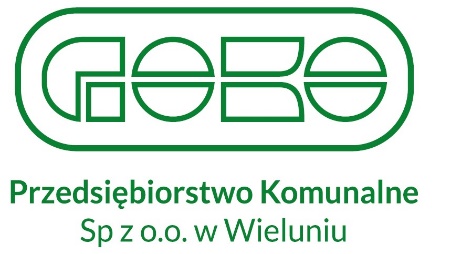 SPECYFIKACJA WARUNKÓW ZAMÓWIENIA (zwana dalej SWZ)w trybie podstawowymna usługi dla zadania„Zakup paliw”:Zadanie nr 1: sukcesywna dostawa oleju napędowego EkodieselZadanie nr 2: sukcesywna dostawa benzyny bezołowiowej Eurosuper 95ZP/8/2022ROZDZIAŁ 1. INFORMACJE O ZAMAWIAJĄCYM I STRONIE INTERNETOWEJ PROWADZONEGO POSTĘPOWANIANazwa: Przedsiębiorstwo Komunalne Sp. z o.o.Adres zamawiającego: ul. Zamenhofa 17, 98-300 WieluńNumer telefonu: 43 843 31 15adres poczty elektronicznej: przetargi@komunalne.wielun.plSkrytka ePUAP: /PK-Wielun/SkrytkaESPGodziny urzędowania: od poniedziałku do piątku w godz. 7:00 – 15:00Strona internetowa prowadzonego postępowania: www.komunalne.wielun.pl/zamowienia-publiczne/aktualne
ROZDZIAŁ 2. TRYB UDZIELENIA ZAMÓWIENIA2.1. Postępowanie o udzielenie zamówienia jest prowadzone w trybie podstawowym na podstawie art. 275 pkt 1 ustawy z dnia 11 września 2019 r. Prawo zamówień publicznych (Dz. U z 2021 r. poz. 1129 z późn. zm.), zwanej dalej „ustawą Pzp”. Szacunkowa wartość przedmiotowego zamówienia nie przekracza progów unijnych o jakich mowa w art. 3 ustawy Pzp.2.2. W zakresie nieuregulowanym w niniejszej Specyfikacji warunków zamówienia, zwanej dalej „SWZ”, mają zastosowanie przepisy ustawy Pzp wraz z aktami wykonawczymi do niej oraz przepisy ustawy z dnia 23 kwietnia 1964 r. Kodeks cywilny (t.j. Dz.U. z 2020 r. poz. 1740 z późn. zm.).
2.3. Zamówienie będzie finansowane ze środków własnych Przedsiębiorstwa Komunalnego Sp. z o.o..ROZDZIAŁ 3. ADRES INTERNETOWY, NA KTÓREJ UDOSTĘPNIANE BĘDĄ ZMIANY I WYJAŚNIENIA DOTYCZĄCE TREŚCI SWZ ORAZ INNE DOKUMENTY ZAMÓWIENIA BEZPOŚREDNIO ZWIĄZANE Z POSTĘPOWANIEM
O UDZIELENIE ZAMÓWIENIA3.1. Informacje dotyczące zmian i wyjaśnień dotyczących treści SWZ oraz inne dokumenty zamówienia bezpośrednio związane z postępowaniem o udzielenie zamówienia udostępniane będą na stronie internetowej Zamawiającego www.komunalne.wielun.pl/zamowienia-publiczne/aktualne3.2. Wykonawca może zwrócić się do zamawiającego z wnioskiem o wyjaśnienie treści SWZ.Zamawiający jest obowiązany udzielić wyjaśnień niezwłocznie, jednak nie później niż na 2 dni przed upływem terminu składania odpowiednio ofert, pod warunkiem że wniosek o wyjaśnienie treści SWZ wpłynął do zamawiającego nie później niż na 4 dni przed upływem terminu składania ofert.3.3. Zamawiający treść zapytań wraz z wyjaśnieniami  bez ujawnienia źródeł zapytania umieści na stronie prowadzonego postępowania.3.4. Jeżeli zamawiający nie udzieli wyjaśnień w terminie, o którym mowa pkt. 3.2 przedłuża termin składania  ofert o czas niezbędny do zapoznania się wszystkich zainteresowanych wykonawców z wyjaśnieniami niezbędnymi do należytego przygotowania i złożenia ofert.3.5. W przypadku gdy wniosek o wyjaśnienie treści SWZ nie wpłynął w terminie, 
o którym mowa w, pkt. 3.2 zamawiający nie ma obowiązku udzielania wyjaśnień SWZ oraz obowiązku przedłużenia terminu składania ofert.3.6. Przedłużenie terminu składania ofert, nie wpływa na bieg terminu składania wniosku o wyjaśnienie treści SWZ.3.7. Pytania należy przesłać za pomocą poczty elektronicznej na adres przetargi@komunalne.wielun.pl . Treść zapytań wraz z wyjaśnieniami zamawiający udostępnia, bez ujawniania źródła zapytania, na stronie internetowej prowadzonego postępowania www.komunalne.wielun.pl/zamowienia-publiczne/aktualne. ROZDZIAŁ 4. INFORMACJA CZY ZAMAWIAJĄCY PRZEWIDUJE WYBÓR NAJKORZYSTNIEJSZEJ OFERTY Z MOŻLIWOŚCIĄ PROWADZENIA NEGOCJACJI4.1. Zamawiający nie przewiduje wyboru najkorzystniejszej oferty z możliwością prowadzenia negocjacji.ROZDZIAŁ 5. OPIS PRZEDMIOTU ZAMÓWIENIA5.1. Zakres rzeczowy:1. Przedmiotem zamówienia jest:Zadanie nr 1: sukcesywna dostawa oleju napędowego Ekodiesel - do ilości 140 000 litrów.Zadanie nr 2: sukcesywna dostawa benzyny bezołowiowej Eurosuper 95 - do ilości 5 320 litrów.2. Wykonawca gwarantuje ciągłość sprzedaży paliw, o których mowa w ust. 1, codziennie w godz. 6.00-22.00 na stacji paliw.3. Tankowanie pojazdów odbywać się będzie bezpośrednio z dystrybutora na stacji paliw tylko na terenie miasta Wieluń. Jednocześnie Wykonawca gwarantuje sukcesywną dostawę oleju napędowego do zbiornika dwupłaszczowego na paliwo o pojemności 2500 litrów, znajdującego się na składowisku odpadów w Rudzie w dni robocze w godz. 7.00-15.00 (Orientacyjne zapotrzebowanie na paliwo dostarczane do zbiornika znajdującego się na składowisku odpadów w Rudzie w ciągu roku: 50 000 litrów).4. Sprzedawane przez Wykonawcę paliwo musi spełniać wymagania określone w rozporządzeniu Ministra Gospodarki z dnia 09 października 2015 roku w sprawie wymagań jakościowych dla paliw ciekłych (Dz. U. z 2015, poz. 1680). W sytuacji zaistnienia po stronie Zamawiającego uzasadnionego podejrzenia nie spełniania przez dostarczane przez Wykonawcę paliwa wymagań jakościowych, zgodnych z ww. Rozporządzeniem, Zamawiający zleci wykonanie badań laboratorium. W sytuacji stwierdzenia przez laboratorium niezgodności paliwa z wymaganiami jakościowymi dla paliw ciekłych, Zamawiający obciąży Wykonawcę kosztami badań, a także naliczy karę umowną w wysokości 1% wartości brutto całej umowy, a także może odstąpić od umowy i dochodzić od Wykonawcy zapłaty wszelkich kosztów powstałych w związku z niezgodnością paliwa z normami jakościowymi (w tym koszty nabywania paliwa w wyższej cenie).5. Wykonawca musi posiadać stacje paliw spełniające wymogi przewidziane przepisami dla stacji paliw, zgodnie z Rozporządzeniem Ministra Gospodarki z dnia 21 listopada 2005 r. w sprawie warunków technicznych, jakim powinny odpowiadać bazy i stacje paliw płynnych, rurociągi przesyłowe dalekosiężne służące do transportu ropy naftowej i produktów naftowych i ich usytuowanie (Dz. U. z 2014r. poz. 1853 z późn. zm.). 6. Zamawiający dopuszcza możliwość dokonywania zakupu paliwa w formie bezgotówkowej przy użyciu kart paliwowych. Każda transakcja bezgotówkowa przy użyciu kart paliwowych musi być zarejestrowana w systemie z podaniem numeru transakcji bezgotówkowej, daty, miejsca, wartości i ilości zakupionego paliwa, imię i nazwisko kierowcy. Dokonanie transakcji przez użytkownika kart potwierdzone musi być wydrukiem z terminalu albo pokwitowaniem. Użytkownik kart, sprawdzi prawidłowość danych w nich zawartych i otrzyma jego egzemplarz. Dokument wydania paliwa generowany powinien być po zatwierdzeniu transakcji poprawnym kodem PIN. Poprawność dokonanej transakcji wskazuje zapis/informacja: „KOD PIN POPRAWNY”. Załącznik do faktury stanowiący jej integralną część zawiera wykaz wszystkich zakupów z danego okresu rozliczeniowego dokonywanych na poszczególne karty paliwowe, t.j.: datę, numer kart, imię i nazwisko kierowcy, numery rejestracyjne pojazdów, ilość i ceny jednostkowe zakupionych paliw. Dla danej pozycji faktury wskazana jest wartość (brutto, VAT, netto).5.2. Kody Klasyfikacji Wspólnego Słownika Zamówień (CPV 2008):1)	09132100-4 – benzyna bezołowiowa,2)	09134100-8 – olej napędowy.ROZDZIAŁ 6. INFORMACJA O OBOWIĄZKU OSOBISTEGO WYKONANIA PRZEZ WYKONAWCĘ KLUCZOWYCH ZADAŃ, JEŻELI ZAMAWIAJĄCY DOKONUJE TAKIEGO ZASTRZEŻENIA ZGODNIE Z ART. 60 I  ART. 121.6.1. Zamawiający nie zastrzega obowiązku osobistego wykonania przez Wykonawcę kluczowych części zamówienia.6.2. Możliwość zatrudnienia Podwykonawców:1) Wykonawca zgodnie z art. 462 ustawy Pzp może powierzyć wykonanie części zamówienia Podwykonawcy.2) Zamawiający żąda wskazania przez wykonawcę, w ofercie, części zamówienia, których wykonanie zamierza powierzyć podwykonawcom, oraz podania nazw ewentualnych podwykonawców, jeżeli są już znani w przypadku, gdy Wykonawca samodzielnie spełnia postawione przez Zamawiającego warunki udziału w postępowaniu lub wskazania przez Wykonawcę części zamówienia, której wykonanie zamierza powierzyć innemu podmiotowi (Podwykonawcy) oraz nazw (firmy) Podwykonawcy, na którego zasoby Wykonawca powołuje się na zasadach określonych w art. 118 ustawy Pzp, w celu wykazania spełniania warunków udziału w postępowaniu.Informacje na temat udziału Podwykonawcy w realizacji zamówienia należy zamieścić w formularzu ofertowym - Załącznik nr  1 do SWZ. 3) Wykonawca zawiadamia zamawiającego o wszelkich zmianach dotyczących podwykonawstwa w trakcie realizacji zamówienia, a także przekazuje wymagane informacje na temat nowych podwykonawców, którym w późniejszym okresie zamierza powierzyć realizację usługi.4) Zamawiający żąda informacji, o których mowa w ust. 3 dotyczących dalszych podwykonawców.5) Zamawiający nie będzie badał, czy nie zachodzą wobec podwykonawcy niebędącego podmiotem udostępniającym zasoby podstawy wykluczenia, o których mowa w art. 108 i art. 109.6) w trakcie realizacji zamówienia Wykonawca może zmienić podwykonawcę lub całkowicie zrezygnować z podwykonawcy i realizować zamówienie samodzielnie. Jeżeli zmiana albo rezygnacja z podwykonawcy dotyczy podmiotu, na którego zasoby wykonawca powoływał się, na zasadach określonych w art. 118 ust. 1 ustawy Pzp, w celu wykazania spełniania warunków udziału w postępowaniu, wykonawca jest obowiązany wykazać zamawiającemu, że proponowany inny podwykonawca lub wykonawca samodzielnie spełnia je w stopniu nie mniejszym niż podwykonawca, na którego zasoby wykonawca powoływał się w trakcie postępowania o udzielenie zamówienia. Przepis art. 122 ustawy Pzp stosuje się odpowiednio.7) powierzenie wykonania części zamówienia podwykonawcom nie zwalnia wykonawcy z odpowiedzialności za należyte wykonanie tego zamówienia.ROZDZIAŁ 7. TERMIN WYKONANIA ZAMÓWIENIATermin wykonania zamówienia:  -	rozpoczęcie wykonywania usługi: od daty podpisania umowy-	zakończenie wykonywania usługi: dla Zadania nr 1: do ilości 140 000 litrów, nie dłużej niż 14 miesięcy od daty podpisania umowy, dla Zadania nr 2: do ilości 5 320 litrów, nie dłużej niż 14 miesięcy od daty podpisania umowy.Zamawiający zastrzega sobie możliwość przedłużenia terminu obowiązywania umowy w przypadku niewykorzystania umowy w zakresie jej wartości.ROZDZIAŁ 8. OPIS CZĘŚCI ZAMÓWIENIA, JEŻELI ZAMAWIAJĄCY DOPUSZCZA SKŁADANIE OFERT CZĘŚCIOWYCH.Zamawiający dopuszcza składanie ofert częściowych.Zadanie nr 1: sukcesywna dostawa oleju napędowego Ekodiesel - do ilości 140 000 litrów.Zadanie nr 2: sukcesywna dostawa benzyny bezołowiowej Eurosuper 95 - do ilości 5 320 litrów.ROZDZIAŁ 9. LICZBA CZĘŚCI ZAMÓWIENIA, NA KTÓRĄ WYKONAWCA MOŻE ZŁOŻYĆ OFERTĘ LUB MAKSYMALNA LICZBA CZĘŚCI, NA KTÓRE ZAMÓWIENIE MOŻE ZOSTAĆ UDZIELONE TEMU SAMEMU WYKONAWCY, ORAZ KRYTERIA LUB ZASADY, MAJĄCE ZASTOSOWANIE DO USTALENIA, KTÓRE CZĘŚCI ZAMÓWIENIA ZOSTANĄ UDZIELONE JEDNEMU WYKONAWCY, W PRZYPADKU WYBORU JEGO OFERTY W WIĘKSZEJ NIŻ MAKSYMALNA LICZBIE CZĘŚCI.Przedmiot zamówienia został podzielony na 2 Zadania.  Zamawiający dopuszcza możliwości składania ofert na każde z zadań. Zamawiający nie ogranicza liczby Zadań, na które Wykonawca może złożyć ofertę. Wykonawcy mogą złożyć ofertę odpowiednio na jedno lub wszystkie Zadania.ROZDZIAŁ 10. INFORMACJA DOTYCZĄCA OFERT WARIANTOWYCH, W TYM INFORMACJE O SPOSOBIE PRZEDSTAWIANIA OFERT WARIANTOWYCH ORAZ MINIMALNE WARUNKI, JAKIM MUSZĄ ODPOWIADAĆ OFERTY WARIANTOWE, JEŻELI ZAMAWIAJĄCY WYMAGA LUB DOPUSZCZA ICH SKŁADANIE.Zamawiający nie dopuszcza możliwości złożenia oferty wariantowej.ROZDZIAŁ 11. INFORMACJE DOTYCZĄCE WALUT OBCYCH, W JAKICH MOGĄ BYĆ PROWADZONE ROZLICZENIA MIĘDZY ZAMAWIAJĄCYM A WYKONAWCĄ, JEŻELI ZAMAWIAJĄCY PRZEWIDUJE  ROZLICZENIA 
W WALUTACH OBCYCH.Zamawiający będzie rozliczał się z Wykonawcą wyłącznie z uwzględnieniem waluty polskiej.ROZDZIAŁ 12. INFORMACJE DOTYCZĄCE ZWROTU KOSZTÓW UDZIAŁU W POSTĘPOWANIU, JEŻELI ZAMAWIAJĄCY PRZEWIDUJE ICH ZWROT.W przypadku unieważnienia postępowania o udzielenie zamówienia z przyczyn leżących po stronie zamawiającego, wykonawcom, którzy złożyli oferty niepodlegające odrzuceniu, przysługuje roszczenie o zwrot uzasadnionych kosztów uczestnictwa w tym postępowaniu, w szczególności kosztów przygotowania oferty zgodnie z art. 261 ustawy Pzp.ROZDZIAŁ 13. MAKSYMALNA LICZBA WYKONAWCÓW, Z KTÓRYMI ZAMAWIAJĄCY ZAWRZE UMOWĘ RAMOWĄ, JEŻELI ZAMAWIAJĄCY PRZEWIDUJE ZAWARCIE UMOWY RAMOWEJ.Przedmiotowe postępowanie nie jest prowadzone w celu zawarcia umowy ramowej.ROZDZIAŁ 14. WYMAGANIA W ZAKRESIE ZATRUDNIENIA NA PODSTAWIE STOSUNKU PRACY, W OKOLICZNOŚCIACH, O KTÓRYCH MOWA W ART. 95.Zamawiający nie określa w opisie przedmiotu zamówienia wymagań związanych z realizacją zamówienia, o których mowa w art. 95 ustawy Pzp.Zamawiający nie określa obowiązku zatrudnienia przez Wykonawcę lub podwykonawcę na umowę o pracę osób wykonujących czynności w zakresie realizacji przedmiotu zamówienia.ROZDZIAŁ 15. WYMAGANIA W ZAKRESIE ZATRUDNIENIA OSÓB, O KTÓRYCH MOWA W ART. 96 UST. 2 PKT 2, JEŻELI ZAMAWIAJĄCY PRZEWIDUJE TAKIE WYMAGANIA.Zamawiający nie określa w opisie przedmiotu zamówienia wymagań związanych z realizacją zamówienia, o których mowa w art. 96 ust. 2 pkt 2 ustawy Pzp.ROZDZIAŁ 16. INFORMACJĘ O ZASTRZEŻENIU MOŻLIWOŚCI UBIEGANIA SIĘ O UDZIELENIE ZAMÓWIENIA WYŁĄCZNIE PRZEZ WYKONAWCÓW, O KTÓRYCH MOWA W ART. 94, JEŻELI ZAMAWIAJĄCY PRZEWIDUJE TAKIE WYMAGANIA.Zamawiający nie zastrzega możliwości ubiegania się o udzielenie zamówienia wyłącznie przez wykonawców, o których mowa w art. 94 ustawy Pzp.ROZDZIAŁ 17. INFORMACJE DOTYCZĄCE PRZEPROWADZENIA PRZEZ WYKONAWCĘ WIZJI LOKALNEJ LUB SPRAWDZENIA PRZEZ NIEGO DOKUMENTÓW NIEZBĘDNYCH DO REALIZACJI ZAMÓWIENIA, O KTÓRYCH MOWA W ART. 131 UST. 2, JEŻELI ZAMAWIAJĄCY PRZEWIDUJE MOŻLIWOŚĆ ALBO WYMAGA ZŁOŻENIA OFERTY PO ODBYCIU WIZJI LOKALNEJ LUB SPRAWDZENIU TYCH DOKUMENTÓW.Zamawiający nie wymaga dokonania wizji lokalnej lub sprawdzenia dokumentów niezbędnych do realizacji zamówienia.ROZDZIAŁ 18. INFORMACJE O ŚRODKACH KOMUNIKACJI ELEKTRONICZNEJ, PRZY UŻYCIU KTÓRYCH ZAMAWIAJĄCY BĘDZIE KOMUNIKOWAŁ SIĘ 
 WYKONAWCAMI, ORAZ INFORMACJE O WYMAGANIACH TECHNICZNYCH 
I ORGANIZACYJNYCH SPORZĄDZANIA, WYSYŁANIA I ODBIERANIA KORESPONDENCJI ELEKTRONICZNEJ.18.1.  W postępowaniu o udzielenie zamówienia  komunikacja między Zamawiającym a Wykonawcami odbywa się przy użyciu miniPortalu https://miniportal.uzp.gov.pl/, ePUAPu https://epuap.gov.pl/wps/portal oraz poczty elektronicznej Zamawiającego  email przetargi@komunalne.wielun.pl z zastrzeżeniem, że złożenie oferty i dokumentów składanych równocześnie z ofertą następuje wyłącznie przy użyciu platformy miniPortal https://miniportal.uzp.gov.pl/ 18.2 Wykonawca zamierzający wziąć udział w postępowaniu o udzielenie zamówienia publicznego, musi posiadać konto na ePUAP. Wykonawca posiadający konto na ePUAP ma dostęp do następujących formularzy: „Formularz do złożenia, zmiany, wycofania oferty lub wniosku” oraz do „Formularza do komunikacji”. 18.3 Wymagania techniczne i organizacyjne wysyłania i odbierania dokumentów elektronicznych, elektronicznych kopii dokumentów i oświadczeń oraz informacji przekazywanych przy ich użyciu opisane zostały w Regulaminie korzystania 
z Instrukcji użytkownika miniPortalu Błąd! Nieprawidłowy odsyłacz typu hiperłącze.oraz Warunkach korzystania z elektronicznej platformy usług administracji publicznej (ePUAP). 18.4. Wykonawca przystępujący do niniejszego postępowania o udzielenie zamówienia publicznego akceptuje warunki korzystania z miniPortalu określone  w Regulaminie miniPortalu  oraz zobowiązuje się korzystając z miniPortalu przestrzegać postępowań tego regulaminu.18.5. Maksymalny rozmiar plików przesyłanych za pośrednictwem dedykowanych formularzy do: złożenia, zmiany, wycofania oferty oraz do komunikacji wynosi 150 MB. 18.6. Za datę przekazania oferty, wniosków, zawiadomień, dokumentów elektronicznych, oświadczeń lub elektronicznych kopii dokumentów lub oświadczeń oraz innych informacji przyjmuje się datę ich przekazania na ePUAP;18.7. W postępowaniu o udzielenie zamówienia korespondencja elektroniczna (inna niż oferta Wykonawcy i załączników  do oferty) odbywa się elektronicznie za pośrednictwem dedykowanego formularza dostępnego na ePUAP oraz udostępnionego o przez miniPortal (formularz  do komunikacji) Korespondencja przesyłana za pomocą tego formularza nie może być szyfrowana. We wszelkiej korespondencji związanej z niniejszym postepowaniem Zamawiający i Wykonawcy posługują się numerem ogłoszenia (BZP). 18.8. Zamawiający może również komunikować się z Wykonawcami oraz dopuszcza możliwość składania dokumentów elektronicznych za pomocą poczty elektronicznej, email: przetargi@komunalne.wielun.pl 18.9. Dokumenty należy sporządzać w języku polskim, w formie elektronicznej opatrzonej kwalifikowanym podpisem elektronicznym, lub w postaci elektronicznej opatrzonej podpisem zaufanym lub podpisem osobistym, w ogólnie dostępnych formatach danych, szczególnie w formatach:.doc, .docx,.rtf, .odt lub .pdf.18.10. Identyfikator postępowania dla danego postępowania o udzielenie zamówienia dostępny jest na Liście wszystkich postępowań na miniPortalu oraz stanowi załącznik do niniejszej SWZ.ROZDZIAŁ 19. INFORMACJE O SPOSOBIE KOMUNIKOWANIA SIĘ ZAMAWIAJĄCEGO Z WYKONAWCAMI W INNY SPOSÓB NIŻ PRZY UŻYCIU ŚRODKÓW KOMUNIKACJI ELEKTRONICZNEJ, W PRZYPADKU ZAISTNIENIA JEDNEJ Z SYTUACJI OKREŚLONYCH W ART. 65 UST. 1, ART. 66 I ART. 69.Zamawiający nie odstępuje od wymogu użycia środków komunikacji elektronicznej dla całości niniejszego postępowania.ROZDZIAŁ 20. WSKAZANIE OSÓB UPRAWNIONYCH DO KOMUNIKOWANIA SIĘ Z WYKONAWCAMI.Osobami ze strony Zamawiającego upoważnionymi do kontaktowania się 
z Wykonawcami są:1) sprawy merytoryczne: imię i nazwisko	 Łukasz Ulfiktel. 			43 843 31 15uwagi		od poniedziałku do piątku w godz. 7:00 – 15:002) sprawy formalno-prawne: imię i nazwisko	Karol Tomczyktel. 			43 843 31 15email			przetargi@komunalne.wielun.pl uwagi		od poniedziałku do piątku w godz. 7:00 – 15:00ROZDZIAŁ 21. TERMIN ZWIĄZANIA OFERTĄ21.1. Bieg terminu związania ofertą rozpoczyna się od dnia upływu terminu składania ofert przy czym pierwszym dniem terminu związania ofertą jest dzień, w którym upływa termin składania  ofert.21.2. Wykonawca pozostaje związany ofertą przez okres 30 dni, tj. do dnia 03.08.2022 r.21.3. W przypadku gdy wybór najkorzystniejszej oferty nie nastąpi przed upływem terminu związania ofertą określonego w ust. 21.2 SWZ, Zamawiający przed upływem terminu związania ofertą zwróci się jednokrotnie do Wykonawców o wyrażenie zgody na przedłużenie tego terminu o wskazywany przez niego okres, nie dłuższy niż 30 dni.21.4. W przypadku gdy Zamawiający żąda wniesienia wadium, przedłużenie terminu związania ofertą, o którym mowa w ust. 21.2 następuje wraz z przedłużeniem okresu ważności wadium albo, jeżeli nie jest to możliwe, z wniesieniem nowego wadium na przedłużony okres związania ofertą.ROZDZIAŁ 22. OPIS SPOSOBU PRZYGOTOWYWANIA OFERTY22.1. W celu prawidłowego przygotowania oferty Wykonawca winien zapoznać się ze wszystkimi częściami niniejszej specyfikacji.22.2. Wykonawca może złożyć tylko jedną ofertę.22.3. Oferta wraz z załącznikami musi zostać sporządzona w języku polskim 
z zachowaniem postaci elektronicznej szczególnie w formacie danych .doc, .docx, .rtf, .odt lub .pdf i podpisana kwalifikowanym podpisem elektronicznym lub podpisem zaufanym lub podpisem osobistym przez osobę/osoby uprawnioną/uprawnione pod rygorem nieważności.1)  Podpis kwalifikowany to podpis elektroniczny, który ma moc prawną taką jak podpis własnoręczny. Jest poświadczony specjalnym certyfikatem kwalifikowanym, który umożliwia weryfikację składającej podpis osoby. Tylko ta osoba, do której podpis i certyfikat są przyporządkowane, może go używać. 2) Postać elektroniczna opatrzona podpisem zaufanym – czyli plik w jakimkolwiek formacie opatrzony podpisem, który można wygenerować korzystając z platformy e-PUAP. 3) Postać elektroniczna opatrzona podpisem osobistym – czyli plik w jakimkolwiek formacie opatrzony podpisem umieszczanym w e-dowodzie (dokumencie wyposażonym w elektroniczny chip, w który wprowadzany jest podpis mający charakter podpisu kwalifikowanego).4) Sposób składania podpisów: a) Sposób złożenia podpisu kwalifikowanego został opisany przez dostawcę posiadanego przez Wykonawcę podpisu, b) sposób złożenia podpisu zaufanego został opisany pod adresem: https://www.biznes.gov.pl/pl/firma/sprawy-urzedowe/chce-zalatwic-sprawe-przez-internet/profil-zaufany-i-podpis-zaufany, c) sposób złożenia podpisu osobistego został opisany pod adresem: https://www.gov.pl/web/e-dowod/podpis-osobisty.22.4. Wykonawca przygotuje elektroniczną ofertę, podpisuje ją kwalifikowanym podpisem elektronicznym lub podpisem zaufanym lub podpisem osobistym szyfruje ofertę i wysyła ją do Zamawiającego za pośrednictwem Formularza do złożenia, zmiany, wycofania oferty lub wniosku dostępnego na ePUAP i udostępnionego również na miniPortalu. Sposób zaszyfrowania oferty pisany został w  Instrukcji użytkownika dostępnej na miniPortalu. Oferta przed zaszyfrowaniem musi być podpisana kwalifikowanym podpisem elektronicznym lub podpisem zaufanym lub podpisem osobistym. Podpisanie wyłącznie formularza wysłania paczki na ePUAP nie oznacza podpisania oferty.22.5. Wykonawca może przed upływem terminu do składania ofert zmienić lub wycofać ofertę za pośrednictwem Formularza do złożenia, zmiany, wycofania oferty lub wniosku dostępnego na ePUAP i udostępnionych również na miniPortalu. Sposób zmiany i wycofania oferty został opisany w Instrukcji użytkownika dostępnej na miniPortalu.22.6. Wykonawca po upływie terminu do składania ofert nie może skutecznie dokonać zmiany ani wycofać złożonej oferty.  22.7.  Ofertę należy podpisać przez uprawnionego przedstawiciela Wykonawcy. Jeżeli dokumenty będą podpisane przez pełnomocnika firmy lub inną osobę upoważnioną, to do oferty należy dołączyć prawnie skuteczne pełnomocnictwo lub upoważnienie. Do przygotowania oferty konieczne jest posiadanie przez osobę upoważnioną do reprezentowania Wykonawcy kwalifikowanego podpisu elektronicznego lub podpisu zaufanego lub podpisu osobistego.Pełnomocnictwo  musi być załączone do oferty w oryginale w takiej samej formie jak składana oferta tj. w formie elektronicznej lub postaci elektronicznej opatrzonej podpisem zaufanym lub osobistym. Dopuszcza się także złożenie elektronicznej kopii pełnomocnictwa sporządzonego uprzednio w formie pisemnej w formie elektronicznego poświadczenia sporządzonego stosownie do art. 97 § 2 ustawy z dnia 14 lutego 1991 r. prawo o notariacie, które to poświadczenie notariusz opatruje kwalifikowanym podpisem elektronicznym bądź też opatrzenie skanu pełnomocnictwa sporządzonego uprzednio w formie pisemnej kwalifikowanym podpisem, podpisem zaufanym lub podpisem osobistym mocodawcy. Elektroniczna kopia pełnomocnictwa nie może być uwierzytelniona przez upełnomocnionego.22.8. Treść oferty musi być zgodna z wymaganiami Zamawiającego określonymi w dokumentach zamówienia. 22.9. Przygotowując ofertę, Wykonawca winien dokładnie zapoznać się z zawartością wszystkich dokumentów składających się na SWZ, którą należy odczytywać wraz z ewentualnymi modyfikacjami i zmianami wnoszonymi przez Zamawiającego.22.10. Wszelkie załączniki do SWZ powinny zostać wypełnione przez Wykonawcę ściśle według warunków i postanowień specyfikacji.22.11.Poświadczenia za zgodność z oryginałem dokonuje odpowiednio Wykonawca, podmiot, na którego zdolnościach lub sytuacji polega Wykonawca, Wykonawcy wspólnie ubiegający się o udzielenie zamówienia publicznego albo podwykonawca, w zakresie dokumentów lub oświadczeń, które każdego z nich dotyczą. 22.12. W przypadku przekazywania przez Wykonawcę elektronicznej kopii dokumentu lub oświadczenia, opatrzenie jej kwalifikowanym podpisem elektronicznym lub podpisem zaufanym lub podpisem osobistym przez Wykonawcę albo odpowiednio przez podmiot, na którego zdolnościach lub sytuacji polega wykonawca na zasadach określonych w art. 118 ustawy Pzp, albo przez podwykonawcę jest równoznaczne z poświadczeniem elektronicznej kopii dokumentu lub oświadczenia za zgodność z oryginałem. 22.13. W przypadku przekazywania przez Wykonawcę dokumentu elektronicznego w formacie poddającym dane kompresji, opatrzenie pliku zawierającego skompresowane dane kwalifikowanym podpisem elektronicznym lub podpisem zaufanym lub podpisem osobistym jest równoznaczne z opatrzeniem wszystkich dokumentów zawartych w tym pliku odpowiednio kwalifikowanym podpisem elektronicznym, podpisem zaufanym lub podpisem osobistym  oraz równoznaczne z poświadczeniem przez wykonawcę za zgodność z oryginałem wszystkich elektronicznych kopii dokumentów zawartych w tym pliku, z wyjątkiem kopii poświadczonych odpowiednio przez innego wykonawcę ubiegającego się wspólnie z nim o udzielenie zamówienia, przez podmiot, na którego zdolnościach lub sytuacji polega wykonawca, albo przez podwykonawcę. 22.14. Koszty związane z przygotowaniem oferty ponosi Wykonawca.22.15. Oferta powinna zawierać tylko te elementy, których żąda Zamawiający w niniejszej specyfikacji.22.16. Zgodnie z art. 225 ustawy Pzp, jeżeli została złożona oferta, której wybór prowadziłby do powstania u Zamawiającego obowiązku podatkowego zgodnie z ustawą z dnia 11 marca 2004 r. o podatku od towarów i usług (Dz. U. z 2020 r. poz. 106, z późn. zm.), dla celów zastosowania kryterium ceny Zamawiający dolicza do przedstawionej w tej ofercie ceny kwotę podatku od towarów i usług, którą miałby obowiązek rozliczyć. W Formularzu oferty – Załącznik nr 1 do SWZ – Wykonawca ma obowiązek:a) poinformowania Zamawiającego, że wybór jego oferty będzie prowadził do powstania u Zamawiającego obowiązku podatkowego;b) wskazania nazwy (rodzaju) towaru lub usługi, których dostawa lub świadczenie będą prowadziły do powstania obowiązku podatkowego;c) wskazania wartości towaru lub usługi objętego obowiązkiem podatkowym Zamawiającego, bez kwoty podatku;d) wskazania stawki podatku od towarów i usług, która zgodnie z wiedzą Wykonawcy, będzie miała zastosowanie.22.17. Postanowienia w sprawie dokumentów zastrzeżonych:1) wszystkie dokumenty złożone w prowadzonym postępowaniu są jawne, z wyjątkiem informacji stanowiących tajemnicę przedsiębiorstwa, zastrzeżonych przez składającego ofertę, w terminie nie późniejszym niż wyznaczony termin składania ofert;Wszelkie informacje stanowiące tajemnicę przedsiębiorstwa w rozumieniu ustawy z dnia 16 kwietnia 1993 r. o zwalczaniu nieuczciwej konkurencji, które Wykonawca zastrzeże jako tajemnicę przedsiębiorstwa, powinny zostać złożone w osobnym pliku wraz z jednoczesnym zaznaczeniem polecenia „Załącznik stanowiący tajemnicę przedsiębiorstwa” a następnie wraz z plikami stanowiącymi jawną część skompresowane do jednego pliku archiwum (ZIP).”3) udostępnianie złożonych ofert możliwe będzie na pisemny wniosek zainteresowanego, po dokonaniu przez Zamawiającego analizy, czy oferta ta nie zawiera dokumentów zastrzeżonych, niepodlegających udostępnieniu;4) Wykonawca nie może zastrzec informacji, o których mowa w art. 222 ust. 5 ustawy Pzp: nazwy albo imienia i nazwiska oraz siedziby lub miejsca prowadzonej działalności gospodarczej albo miejsca zamieszkania wykonawcy, którego oferta została otwarta, ceny zawartej w ofercie oraz których jawność wynika z innych aktów prawnych; 5) nie ujawnia się informacji stanowiących tajemnicę przedsiębiorstwa w rozumieniu przepisów ustawy z dnia 16 kwietnia 1993 r. o zwalczaniu nieuczciwej konkurencji (Dz. U. z 2020 r. poz. 1913), jeżeli wykonawca, wraz z przekazaniem takich informacji, zastrzegł, że nie mogą być one udostępniane oraz wykazał, że zastrzeżone informacje stanowią tajemnicę przedsiębiorstwa, tj. że:a) nie zostały podane do wiadomości publicznej,b) posiadają wartość gospodarczą (na przykład informacje techniczne, technologiczne, organizacyjne przedsiębiorstwa),c) Wykonawca podjął niezbędne działania w celu zachowania ich poufności;6) na podstawie złożonych przez Wykonawcę dokumentów uzasadniających tajemnicę przedsiębiorstwa Zamawiający podejmie decyzję w sprawie utrzymania utajnienia lub decyzję o odtajnieniu.22.18. Forma  i postać składanych oświadczeń i dokumentów oraz oferty::1. Podmiotowe środki dowodowe oraz inne dokumenty lub oświadczenia, o których mowa w Rozporządzeniu Ministra Rozwoju, Pracy i Technologii z dnia 23 grudnia 2020 r. w sprawie podmiotowych środków dowodowych oraz innych dokumentów lub oświadczeń, jakich może żądać zamawiający od wykonawcy (Dz.U. z 2020 r. poz. 2415), składane są w formie elektronicznej, w postaci elektronicznej opatrzonej podpisem zaufanym lub podpisem osobistym, w formie pisemnej lub w formie dokumentowej, w zakresie i w sposób określony w przepisach rozporządzenia Prezesa Rady Ministrów z dnia 30 grudnia 2020 r. w sprawie sposobu sporządzania i przekazywania informacji oraz wymagań technicznych dla dokumentów elektronicznych oraz środków komunikacji elektronicznej w postępowaniu o udzielenie zamówienia publicznego lub konkursie (Dz.U. z 2020 r. poz. 2452) – dalej jako rozporządzenie.2. Oferty, oświadczenia, o których mowa w art. 125 ust. 1 ustawy Pzp, podmiotowe środki dowodowe, w tym oświadczenie, o którym mowa w art. 117 ust. 4 ustawy Pzp, oraz zobowiązanie podmiotu udostępniającego zasoby, o którym mowa w art. 118 ust. 3 ustawy Pzp, zwane dalej „zobowiązaniem podmiotu udostępniającego zasoby”, przedmiotowe środki dowodowe, pełnomocnictwo, sporządza się w postaci elektronicznej, w formatach danych określonych w przepisach wydanych na podstawie art. 18 ustawy z dnia 17 lutego 2005 r. o informatyzacji działalności podmiotów realizujących zadania publiczne (Dz. U. z 2021 r. poz. 2070), z zastrzeżeniem formatów, o których mowa w art. 66 ust. 1 ustawy Pzp, z uwzględnieniem rodzaju przekazywanych danych.3. Informacje, oświadczenia lub dokumenty, inne niż określone w § 2 ust. 1 rozporządzenia, przekazywane w postępowaniu, sporządza się w postaci elektronicznej, w formatach danych określonych w przepisach wydanych na podstawie art. 18 ustawy z dnia 17 lutego 2005 r. o informatyzacji działalności podmiotów realizujących zadania publiczne lub jako tekst wpisany bezpośrednio do wiadomości przekazywanej przy użyciu środków komunikacji elektronicznej, o których mowa w § 3 ust. 1 rozporządzenia. 4. W przypadku, gdy dokumenty elektroniczne w postępowaniu, przekazywane przy użyciu środków komunikacji elektronicznej, zawierają informacje stanowiące tajemnicę przedsiębiorstwa w rozumieniu przepisów ustawy z dnia 16 kwietnia 1993 r. o zwalczaniu nieuczciwej konkurencji (Dz. U. z 2020 r. poz. 1913), Wykonawca 
w celu utrzymania w poufności tych informacji, przekazuje je w wydzielonym i odpowiednio oznaczonym pliku. 5. Podmiotowe środki dowodowe, przedmiotowe środki dowodowe oraz inne dokumenty lub oświadczenia, sporządzone w języku obcym przekazuje się wraz 
z tłumaczeniem na język polski.6. W przypadku, gdy podmiotowe środki dowodowe, przedmiotowe środki dowodowe, inne dokumenty, lub dokumenty potwierdzające umocowanie do reprezentowania odpowiednio Wykonawcy, Wykonawców wspólnie ubiegających się o udzielenie zamówienia publicznego, podmiotu  udostępniającego zasoby na zasadach określonych w art. 118 ustawy Pzp lub podwykonawcy niebędącego podmiotem udostępniającym zasoby na takich zasadach, zwane dalej „dokumentami potwierdzającymi umocowanie do reprezentowania”, zostały wystawione przez upoważnione podmioty inne niż Wykonawca, Wykonawca wspólnie ubiegający się o udzielenie zamówienia, podmiot udostępniający zasoby lub podwykonawca, zwane dalej „upoważnionymi podmiotami”, jako dokument elektroniczny, przekazuje się ten dokument.7. W przypadku gdy podmiotowe środki dowodowe, przedmiotowe środki dowodowe, inne dokumenty, lub dokumenty potwierdzające umocowanie do reprezentowania, zostały wystawione przez upoważnione podmioty jako dokument w postaci papierowej, przekazuje się cyfrowe odwzorowanie tego dokumentu opatrzone kwalifikowanym podpisem elektronicznym, podpisem zaufanym lub podpisem osobistym, poświadczające zgodność cyfrowego odwzorowania z dokumentem w postaci papierowej.8. Zgodnie z § 6 ust. 3 rozporządzenia poświadczenia zgodności cyfrowego odwzorowania z dokumentem w postaci papierowej, o którym mowa w § 6 ust. 2 rozporządzenia, dokonuje się w przypadku:1) podmiotowych środków dowodowych oraz dokumentów potwierdzających umocowanie do reprezentowania – odpowiednio Wykonawca, Wykonawca wspólnie ubiegający się o udzielenie zamówienia, podmiot udostępniający zasoby lub podwykonawca, w zakresie podmiotowych środków dowodowych lub dokumentów potwierdzających umocowanie do reprezentowania, które każdego z nich dotyczą;2) przedmiotowych środków dowodowych - odpowiednio Wykonawca lub Wykonawca wspólnie ubiegający się o udzielenie zamówienia;3) innych dokumentów – odpowiednio Wykonawca lub wykonawca wspólnie ubiegający się o udzielenie zamówienia, w zakresie dokumentów, które każdego z nich dotyczą.9. Poświadczenia zgodności cyfrowego odwzorowania z dokumentem w postaci papierowej, o którym mowa w § 6 ust. 2 rozporządzenia, może dokonać również notariusz.10. Przez cyfrowe odwzorowanie, o którym mowa w rozporządzeniu, należy rozumieć dokument elektroniczny będący kopią elektroniczną treści zapisanej w postaci papierowej, umożliwiający zapoznanie się z tą treścią i jej zrozumienie, bez konieczności bezpośredniego dostępu do oryginału.11. Podmiotowe środki dowodowe, w tym oświadczenie, o którym mowa w art. 117 ust. 4 ustawy Pzp, oraz zobowiązanie podmiotu udostępniającego zasoby, przedmiotowe środki dowodowe, niewystawione przez upoważnione podmioty, oraz pełnomocnictwo przekazuje się w postaci elektronicznej i opatruje się kwalifikowanym podpisem elektronicznym, podpisem zaufanym lub podpisem osobistym.12. W przypadku, gdy podmiotowe środki dowodowe, w tym oświadczenie, o którym mowa w art. 117 ust. 4 ustawy Pzp, oraz zobowiązanie podmiotu udostępniającego zasoby, przedmiotowe środki dowodowe, niewystawione przez upoważnione podmioty lub pełnomocnictwo, zostały sporządzone jako dokument w postaci papierowej i opatrzone własnoręcznym podpisem, przekazuje się cyfrowe odwzorowanie tego dokumentu opatrzone kwalifikowanym podpisem elektronicznym, podpisem zaufanym lub podpisem osobistym, poświadczającym zgodność cyfrowego odwzorowania z dokumentem w postaci papierowej.13. Zgodnie z § 7 ust. 3 rozporządzenia poświadczenia zgodności cyfrowego odwzorowania z dokumentem w postaci papierowej, o którym mowa w pkt 12, dokonuje w przypadku:1) podmiotowych środków dowodowych – odpowiednio Wykonawca, Wykonawca wspólnie ubiegający się o udzielenie zamówienia, podmiot udostępniający zasoby lub podwykonawca, w zakresie podmiotowych środków dowodowych, które każdego z nich dotyczą;2) przedmiotowego środka dowodowego, oświadczenia, o którym mowa w art. 117 ust. 4 ustawy Pzp, lub zobowiązania podmiotu udostępniającego zasoby – odpowiednio Wykonawca lub Wykonawca wspólnie ubiegający się o udzielenie zamówienia;3) pełnomocnictwa – mocodawca.14. Poświadczenia zgodności cyfrowego odwzorowania z dokumentem w postaci papierowej, o którym mowa w § 7 ust. 2 rozporządzenia, może dokonać również notariusz.15. W przypadku przekazywania w postępowaniu dokumentu elektronicznego w formacie poddającym dane kompresji, opatrzenie pliku zawierającego skompresowane dokumenty kwalifikowanym podpisem elektronicznym, podpisem zaufanym lub podpisem osobistym, jest równoznaczne z opatrzeniem wszystkich dokumentów zawartych w tym pliku odpowiednio kwalifikowanym podpisem elektronicznym, podpisem zaufanym lub podpisem osobistym. 16. W przypadku, gdy podmiotowe środki dowodowe, przedmiotowe środki dowodowe lub inne dokumenty, dokumenty potwierdzające umocowanie do reprezentowania, zostały wystawione przez upoważnione podmioty jako dokument elektroniczny, przekazuje się uwierzytelniony wydruk wizualizacji treści tego dokumentu. 17. Uwierzytelniony wydruk, o którym mowa w § 9 ust. 5 rozporządzenia, zawiera w szczególności identyfikator dokumentu lub datę wydruku, a także własnoręczny podpis odpowiednio Wykonawcy, Wykonawcy wspólnie ubiegającego się 
o udzielenie zamówienia, podmiotu udostępniającego zasoby lub podwykonawcy, potwierdzający zgodność wydruku z treścią dokumentu elektronicznego. 18.Zamawiający może żądać przedstawienia oryginału lub notarialnie poświadczonej kopii, wyłącznie wtedy, gdy złożona kopia jest nieczytelna lub budzi wątpliwości co do jej prawdziwości.19. Zgodnie z § 10 rozporządzenia dokumenty elektroniczne w postępowaniu muszą spełniać łącznie następujące wymagania: 1) muszą być utrwalone w sposób umożliwiający ich wielokrotne odczytanie, zapisanie i powielenie, a także przekazanie przy użyciu środków komunikacji elektronicznej lub na informatycznym nośniku danych; 2) muszą umożliwiać prezentację treści w postaci elektronicznej, w szczególności przez wyświetlenie tej treści na monitorze ekranowym; 3) muszą umożliwiać prezentację treści w postaci papierowej, w szczególności za pomocą wydruku; 4)  muszą zawierać dane w układzie niepozostawiającym wątpliwości co do treści i kontekstu zapisanych informacji. 22.19. Zgodnie z art. 274 ustawy Pzp Zamawiający wezwie wykonawcę, którego oferta została najwyżej oceniona, do złożenia w wyznaczonym terminie, nie krótszym niż 5 dni od dnia wezwania, podmiotowych środków dowodowych w zakresie w jakim wymaga ich złożenia w ogłoszeniu o zamówieniu lub niniejszej SWZ, aktualnych na dzień składania.22.20. Zgodnie z rozporządzeniem Parlamentu Europejskiego i Rady (UE) 2016/679 z dnia 27 kwietnia 2016 r. w sprawie ochrony osób fizycznych w związku z przetwarzaniem danych osobowych i w sprawie swobodnego przepływu takich danych oraz uchylenia dyrektywy 95/46/WE (ogólne rozporządzenie o ochronie danych) (Dz. Urz. UE L 119 z 04.05.2016, str. 1) obowiązek informacyjny określony w art. 13 lub art. 14 RODO ciąży na Wykonawcach, którzy pozyskali dane osobowe osób trzecich w celu przekazania ich Zamawiającemu w ofertach. W takim przypadku Wykonawca oświadcza w formularzu oferty – Załącznik nr 1 do SWZ, że wypełnił obowiązki informacyjne przewidziane w art. 13 lub art. 14 RODO wobec osób fizycznych, od których dane osobowe bezpośrednio lub pośrednio pozyskał w celu ubiegania się o udzielenie zamówienia publicznego w niniejszym postępowaniu. W przypadku gdy Wykonawca nie przekazuje danych osobowych innych niż bezpośrednio jego dotyczących lub zachodzi wyłączenie stosowania obowiązku informacyjnego, stosownie do art. 13 ust. 4 lub art. 14 ust. 5 RODO Wykonawca nie składa oświadczenia (usunięcie treści oświadczenia np. przez jego wykreślenie).ROZDZIAŁ 23. SPOSÓB ORAZ TERMIN SKŁADANIA OFERT23.1.Złożenie oferty w postępowaniu, termin złożenia oferty:1. Wykonawca składa ofertę za pośrednictwem Formularza do złożenia/zmiany/wycofania oferty dostępnego na ePUAP i udostępnionego również na miniPortalu https://miniportal.uzp.gov.pl/. W formularzu oferty Wykonawca zobowiązany jest podać adres skrzynki ePUAP, na którym prowadzona będzie korespondencja związana z postępowaniem.2. Ofertę należy złożyć do  dnia 05.07.2022 r. do godz. 12:00.3. Cały proces szyfrowania  ma miejsce na stronie https://miniportal.uzp.gov.pl.4. Wykonawca przed upływem terminu do składania ofert może wycofać ofertę za pośrednictwem Formularza do złożenia, zmiany, wycofania oferty lub wniosku dostępnego na ePUAP i udostępnionych również na miniPortalu. Sposób wycofania oferty zostały opisany w Instrukcji użytkownika dostępnej na miniPortalu.ROZDZIAŁ 24. WYMÓG LUB MOŻLIWOŚĆ ZŁOŻENIA OFERT W POSTACI KATALOGÓW ELEKTRONICZNYCH LUB DOŁĄCZENIA KATALOGÓW ELEKTRONICZNYCH DO OFERTY, W SYTUACJI OKREŚLONEJ W ART. 93Zamawiający nie wymaga i nie przewiduje złożenia ofert w postaci katalogów elektronicznych lub dołączenia katalogów elektronicznych do oferty.ROZDZIAŁ 25. TERMIN OTWARCIA OFERT25.1. Zamawiający wyznacza termin otwarcia ofert na dzień 05.07.2022 r. godz. 12:30. Otwarcie złożonych ofert nastąpi poprzez użycie mechanizmu do odszyfrowania ofert dostępnego po zalogowaniu w zakładce Deszyfrowanie na miniPortalu i następuje poprzez wskazanie pliku do odszyfrowania.25.2. Zamawiający zapewnia, aby z zawartością ofert nie można było zapoznać się przed upływem terminu ich otwarcia.25.3. W przypadku awarii systemu teleinformatycznego, która powoduje brak możliwości otwarcia ofert w terminie określonym przez Zamawiającego, otwarcie ofert nastąpi niezwłocznie po usunięciu awarii.25.4. Zamawiający poinformuje Wykonawców o zmianie terminu otwarcia ofert na stronie internetowej prowadzonego postępowania.25.5. Zamawiający, najpóźniej przed otwarciem ofert, udostępni na stronie internetowej prowadzonego postępowania informację o kwocie, jaką zamierza przeznaczyć na sfinansowanie zamówienia.25.6. Zamawiający, niezwłocznie po otwarciu ofert, udostępni na stronie internetowej prowadzonego postępowania www.komunalne.wielun.pl/zamowienia-publiczne/aktualne informacje o: a) nazwach albo imionach i nazwiskach oraz siedzibach lub miejscach prowadzonej działalności gospodarczej bądź miejscach zamieszkania wykonawców, których oferty zostały otwarte; b) cenach zawartych w ofertach.Zamawiający, niezwłocznie po otwarciu ofert, udostępni na stronie internetowej prowadzonego postępowania informacje z otwarcia ofert.ROZDZIAŁ 26. PODSTAWY WYKLUCZENIA, O KTÓRYCH MOWA W ART.108 UST. 1 ORAZ INNE PODSTAWY WYKLUCZENIA26.1. Z postępowania o udzielenie zamówienia wyklucza się Wykonawcę:1) będącego osobą fizyczną, którego prawomocnie skazano za przestępstwo:a) udziału w zorganizowanej grupie przestępczej albo związku mającym na celu popełnienie przestępstwa lub przestępstwa skarbowego, o którym mowa w art. 258 Kodeksu karnego,b) handlu ludźmi, o którym mowa w art. 189a Kodeksu karnego,c) o którym mowa w art. 228–230a, art. 250a Kodeksu karnego lub w art. 46 lub art. 48 ustawy z dnia 25 czerwca 2010 r. o sporcie,d) finansowania przestępstwa o charakterze terrorystycznym, o którym mowa w art. 165a Kodeksu karnego, lub przestępstwo udaremniania lub utrudniania stwierdzenia przestępnego pochodzenia pieniędzy lub ukrywania ich pochodzenia, 
o którym mowa w art. 299 Kodeksu karnego,e) o charakterze terrorystycznym, o którym mowa w art. 115 § 20 Kodeksu karnego, lub mające na celu popełnienie tego przestępstwa,f) pracy małoletnich cudzoziemców, o którym mowa w art. 9 ust. 2 ustawy 
z dnia 15 czerwca 2012 r. o skutkach powierzania wykonywania pracy cudzoziemcom przebywającym wbrew przepisom na terytorium Rzeczypospolitej Polskiej (Dz. U. poz. 769),g) przeciwko obrotowi gospodarczemu, o których mowa w art. 296–307 Kodeksu karnego, przestępstwo oszustwa, o którym mowa w art. 286 Kodeksu karnego, przestępstwo przeciwko wiarygodności dokumentów, o których mowa w art. 270–277d Kodeksu karnego, lub przestępstwo skarbowe,h) o którym mowa w art. 9 ust. 1 i 3 lub art. 10 ustawy z dnia 15 czerwca 2012 r. o skutkach powierzania wykonywania pracy cudzoziemcom przebywającym wbrew przepisom na terytorium Rzeczypospolitej Polskiej– lub za odpowiedni czyn zabroniony określony w przepisach prawa obcego;2) jeżeli urzędującego członka jego organu zarządzającego lub nadzorczego, wspólnika spółki w spółce jawnej lub partnerskiej albo komplementariusza w spółce komandytowej lub komandytowo-akcyjnej lub prokurenta prawomocnie skazano za przestępstwo, o którym mowa w pkt 1niniejszego ustępu;3) wobec którego wydano prawomocny wyrok sądu lub ostateczną decyzję administracyjną o zaleganiu z uiszczeniem podatków, opłat lub składek na ubezpieczenie społeczne lub zdrowotne, chyba że wykonawca odpowiednio przed upływem terminu do składania wniosków o dopuszczenie do udziału w postępowaniu albo przed upływem terminu składania ofert dokonał płatności należnych podatków, opłat lub składek na ubezpieczenie społeczne lub zdrowotne wraz z odsetkami lub grzywnami lub zawarł wiążące porozumienie w sprawie spłaty tych należności;4) wobec którego orzeczono zakaz ubiegania się o zamówienia publiczne;5) jeżeli Zamawiający może stwierdzić, na podstawie wiarygodnych przesłanek, że Wykonawca zawarł z innymi Wykonawcami porozumienie mające na celu zakłócenie konkurencji, w szczególności jeżeli należąc do tej samej grupy kapitałowej 
w rozumieniu ustawy z dnia 16 lutego 2007 r. o ochronie konkurencji i konsumentów, złożyli odrębne oferty, oferty częściowe lub wnioski o dopuszczenie do udziału 
w postępowaniu, chyba że wykażą, że przygotowali te oferty lub wnioski niezależnie od siebie;6) jeżeli, w przypadkach, o których mowa w art. 85 ust. 1 ustawy Pzp, doszło do zakłócenia konkurencji wynikającego z wcześniejszego zaangażowania tego wykonawcy lub podmiotu, który należy z Wykonawcą do tej samej grupy kapitałowej w rozumieniu ustawy z dnia 16 lutego 2007 r. o ochronie konkurencji i konsumentów, chyba że spowodowane tym zakłócenie konkurencji może być wyeliminowane w inny sposób niż przez wykluczenie Wykonawcy z udziału w postępowaniu o udzielenie zamówienia.7) Na podstawie art. 7 ust. 1 stawy z dnia 13 kwietnia 2022 r. o szczególnych rozwiązaniach w zakresie przeciwdziałania wspieraniu agresji na Ukrainę oraz służących ochronie bezpieczeństwa narodowego (tj. Dz. U. z dnia 15 kwietnia 2022 r. poz. 835), zwanej dalej „ustawa o przeciwdziałaniu”, z zastrzeżeniem art. 7 ust. 2 tej ustawy, z postępowania wyklucza się:1) wykonawcę wymienionego w wykazach określonych w rozporządzeniu Rady (WE) nr 765/2006 z dnia 18 maja 2006 r. dotyczącego środków ograniczających w związku z sytuacją na Białorusi i udziałem Białorusi w agresji Rosji wobec Ukrainy (Dz. Urz. UE L 134 z 20.05.2006, str. 1, z późn. zm.), zwanego dalej „rozporządzeniem 765/2006” i rozporządzeniu Rady (UE) nr 269/2014 z dnia 17 marca 2014 r. w sprawie środków ograniczających w odniesieniu do działań podważających integralność terytorialną, suwerenność i niezależność Ukrainy lub im zagrażających (Dz. Urz. UE L 78 z 17.03.2014, str. 6, z późn. zm.), zwanego dalej „rozporządzeniem 269/2014” albo wpisanego na listę na podstawie decyzji w sprawie wpisu na listę rozstrzygającej o zastosowaniu środka, o którym mowa w art. 1 pkt 3 ustawy o przeciwdziałaniu;2) wykonawcę, którego beneficjentem rzeczywistym w rozumieniu ustawy z dnia 1 marca 2018 r. o przeciwdziałaniu praniu pieniędzy oraz finansowaniu terroryzmu (Dz.U. z 2022 r. poz. 593 i 655) jest osoba wymieniona w wykazach określonych w rozporządzeniu 765/2006 i rozporządzeniu 269/2014” albo wpisana na listę lub będąca takim beneficjentem rzeczywistym od dnia 24 lutego 2022 r., o ile została wpisana na listę na podstawie decyzji w sprawie wpisu na listę rozstrzygającej o zastosowaniu środka, o którym mowa w art. 1 pkt 3 ustawy o przeciwdziałaniu;3) wykonawcę, którego jednostką dominującą w rozumieniu art. 3 ust. 1 pkt 37 ustawyz dnia 29 września 1994 r. o rachunkowości (Dz. U. z 2021 r. poz. 217, 2105 i 2106) jest podmiot wymieniony w wykazach określonych w rozporządzeniu 765/2006 i rozporządzeniu 269/2014 albo wpisany na listę lub będący taką jednostką dominującą od dnia 24 lutego 2022 r., o ile został wpisany na listę na podstawie decyzji w sprawie wpisu na listę rozstrzygającej o zastosowaniu środka, o którym mowa w art. 1 pkt 3 ustawy o przeciwdziałaniu.Lista osób i podmiotów (lista), wobec których są stosowane środki, o których mowapowyżej, jest prowadzona przez ministra właściwego do spraw wewnętrznychi publikowana w Biuletynie Informacji Publicznej na stronie podmiotowej ministrawłaściwego do spraw wewnętrznych.26.2. Wykonawca może zostać wykluczony przez Zamawiającego na każdym etapie postępowania o udzielenie zamówienia.26.3. Wykonawca nie podlega wykluczeniu w okolicznościach określonych w ust. 26.1 pkt 1, 2 i 5 SWZ, jeżeli udowodni Zamawiającemu, że spełnił łącznie następujące przesłanki:1) naprawił lub zobowiązał się do naprawienia szkody wyrządzonej przestępstwem, wykroczeniem lub swoim nieprawidłowym postępowaniem, w tym poprzez zadośćuczynienie pieniężne;2) wyczerpująco wyjaśnił fakty i okoliczności związane z przestępstwem, wykroczeniem lub swoim nieprawidłowym postępowaniem oraz spowodowanymi przez nie szkodami, aktywnie współpracując odpowiednio z właściwymi organami, w tym organami ścigania, lub zamawiającym;3) podjął konkretne środki techniczne, organizacyjne i kadrowe, odpowiednie dla zapobiegania dalszym przestępstwom, wykroczeniom lub nieprawidłowemu postępowaniu, w szczególności:a) zerwał wszelkie powiązania z osobami lub podmiotami odpowiedzialnymi za nieprawidłowe postępowanie wykonawcy,b) zreorganizował personel,c) wdrożył system sprawozdawczości i kontroli,d) utworzył struktury audytu wewnętrznego do monitorowania przestrzegania przepisów, wewnętrznych regulacji lub standardów,e) wprowadził wewnętrzne regulacje dotyczące odpowiedzialności 
i odszkodowań za nieprzestrzeganie przepisów, wewnętrznych regulacji lub standardów.26.4. Zamawiający ocenia, czy podjęte przez Wykonawcę czynności, o których mowa w ust. 26.3 SWZ, są wystarczające do wykazania jego rzetelności, uwzględniając wagę i szczególne okoliczności czynu Wykonawcy. Jeżeli podjęte przez wykonawcę czynności, o których mowa w ust. 26.3 SWZ, nie są wystarczające do wykazania jego rzetelności, Zamawiający wyklucza Wykonawcę.26.5. Wykluczenie wykonawcy następuje:1) w przypadkach, o których mowa w ust. 26.1 pkt 1 lit. a–g i pkt 2, na okres 5 lat od dnia uprawomocnienia się wyroku potwierdzającego zaistnienie jednej z podstaw wykluczenia, chyba że w tym wyroku został określony inny okres wykluczenia;2) w przypadkach, o których mowa w ust. 26.1 pkt 1 lit. h i pkt 2, gdy osoba, o której mowa w tych przepisach, została skazana za przestępstwo wymienione w ust. 26.1 pkt 1 lit. H na okres 3 lat od dnia uprawomocnienia się odpowiednio wyroku potwierdzającego zaistnienie jednej z podstaw wykluczenia, wydania ostatecznej decyzji lub zaistnienia zdarzenia będącego podstawą wykluczenia, chyba że w wyroku lub decyzji został określony inny okres wykluczenia;3) w przypadku, o którym mowa w ust. 26.1 pkt 4, na okres, na jaki został prawomocnie orzeczony zakaz ubiegania się o zamówienia publiczne;4) w przypadkach, o których mowa w ust. 26.1 pkt 5 i 6, na okres 3 lat od zaistnienia zdarzenia będącego podstawą wykluczenia.ROZDZIAŁ 27. PODSTAWY WYKLUCZENIA, O KTÓRYCH MOWA W ART. 109 UST. 1, JEŻELI ZAMAWIAJĄCY JE PRZEWIDUJE.27.1. Z postępowania o udzielenie zamówienia zamawiający wykluczy wykonawcę:na podstawie  art. 109 ust. 1 pkt. 4 ustawy Pzp, w stosunku do którego otwarto likwidację, ogłoszono upadłość, którego aktywami zarządza likwidator lub sąd, zawarł układ z wierzycielami, którego działalność gospodarcza jest zawieszona albo znajduje się on w innej tego rodzaju sytuacji wynikającej z podobnej procedury przewidzianej w przepisach miejsca wszczęcia tej procedury;27.2. Jeżeli zamawiający przewiduje wykluczenie wykonawcy na podstawie ust. 27.1, wskazuje podstawy wykluczenia w ogłoszeniu o zamówieniu lub dokumentach zamówienia.27.3. W przypadkach, o których mowa w ust. 27.1 zamawiający może nie wykluczać wykonawcy, jeżeli wykluczenie byłoby w sposób oczywisty nieproporcjonalne, w szczególności gdy sytuacja ekonomiczna lub finansowa wykonawcy, o którym mowa w ust. 27.1, jest wystarczająca do wykonania zamówienia.ROZDZIAŁ 28. INFORMACJA O WARUNKACH UDZIAŁU W POSTĘPOWANIU, JEŻELI ZAMAWIAJĄCY JE PRZEWIDUJE. 28.1. Zamawiający określa niżej wymienione warunki udziału w postępowaniu, proporcjonalnie do przedmiotu zamówienia, które umożliwiają ocenę zdolności wykonawcy do należytego wykonania zamówienia. O udzielenie zamówienia mogą ubiegać się Wykonawcy, którzy:1) posiadają zdolność do występowania w obrocie gospodarczym:Zamawiający nie stawia warunku w zakresie zdolności do występowania w obrocie gospodarczym; 2) posiadają uprawnienia do prowadzenia określonej działalności gospodarczej lub zawodowej, o ile wynika to z odrębnych przepisów;Wykonawca musi posiadać uprawnienia do wykonywania działalności w zakresie obrotu paliwami ciekłymi wymagane przepisami ustawy z dnia 10 kwietnia 1997r. – Prawo energetyczne (t.j. Dz. U. z 2021 r. poz. 716 z późn. zm.), w zakresie obrotu paliwami będącymi przedmiotem zamówienia.3) posiadają zdolność ekonomiczną lub finansową niezbędną do realizacji zamówienia:Zamawiający uzna warunek za spełniony, jeżeli Wykonawca wykaże, że posiada ubezpieczenie odpowiedzialności cywilnej, w zakresie prowadzonej działalności  związanej z przedmiotem zamówienia na sumę gwarancyjną minimum 100 000,00 zł (słownie: sto tysięcy zł).4) posiadają niezbędną zdolność techniczną lub zawodową umożliwiającą realizację zamówienia na odpowiednim poziomie jakości.Zamawiający nie stawia warunku w zakresie zdolności technicznej lub zawodowej umożliwiającej realizację zamówienia na odpowiednim poziomie jakości. 28.2. Zamawiający żąda, aby oferowane dostawy były zgodne z wymaganiami określonymi w opisie przedmiotu zamówienia lub wymaganiami związanymi 
z realizacją zamówienia. 28.3. Udostępnianie  zasobów - zobowiązanie innego podmiotu:1) Wykonawca może w celu potwierdzenia spełniania warunków udziału w postępowaniu, w stosownych sytuacjach oraz w odniesieniu do konkretnego zamówienia, lub jego części, polegać na zdolnościach technicznych lub zawodowych podmiotów udostępniających zasoby, niezależnie od charakteru prawnego łączących go z nimi stosunków prawnych.2) Wykonawca, który polega na zdolnościach lub sytuacji podmiotów udostępniających zasoby, składa, wraz z ofertą, Załącznik nr 6 do SWZ - zobowiązanie podmiotu udostępniającego zasoby do oddania mu do dyspozycji niezbędnych zasobów na potrzeby realizacji danego zamówienia lub inny podmiotowy środek dowodowy potwierdzający, że wykonawca realizując zamówienie, będzie dysponował niezbędnymi zasobami tych podmiotów.3) Zobowiązanie podmiotu udostępniającego zasoby, o którym mowa w pkt. 2, potwierdzi, że stosunek łączący wykonawcę z podmiotami udostępniającymi zasoby gwarantuje rzeczywisty dostęp do tych zasobów oraz określa w szczególności:a) zakres dostępnych wykonawcy zasobów podmiotu udostępniającego zasoby;b) sposób i okres udostępnienia wykonawcy i wykorzystania przez niego zasobów podmiotu udostępniającego te zasoby przy wykonywaniu zamówienia;c) czy i w jakim zakresie podmiot udostępniający zasoby, na zdolnościach którego wykonawca polega w odniesieniu do warunków udziału w postępowaniu dotyczących wykształcenia, kwalifikacji zawodowych lub doświadczenia, zrealizuje usługi, których wskazane zdolności dotyczą.5) Zamawiający oceni, czy udostępniane wykonawcy przez podmioty udostępniające zasoby zdolności techniczne lub zawodowe, pozwalają na wykazanie przez wykonawcę spełniania warunków udziału w postępowaniu, o których mowa w art. 112 ust. 2 pkt 3  ustawy Pzp, a także zbada, czy nie zachodzą wobec tego podmiotu podstawy wykluczenia, które zostały przewidziane względem wykonawcy.6) Podmiot, który zobowiązał się do udostępnienia zasobów, odpowiada solidarnie z wykonawcą, który polega na jego sytuacji finansowej lub ekonomicznej, za szkodę poniesioną przez zamawiającego powstałą wskutek nieudostępnienia tych zasobów, chyba że za nieudostępnienie zasobów podmiot ten nie ponosi winy.7) Jeżeli zdolności techniczne lub zawodowe, podmiotu udostępniającego zasoby nie potwierdzają spełniania przez wykonawcę warunków udziału w postępowaniu lub zachodzą wobec tego podmiotu podstawy wykluczenia, zamawiający zażąda, aby wykonawca w terminie określonym przez zamawiającego zastąpił ten podmiot innym podmiotem lub podmiotami albo wykazał, że samodzielnie spełnia warunki udziału w postępowaniu.8) Wykonawca nie może, po upływie terminu składania ofert, powoływać się na zdolności lub sytuację podmiotów udostępniających zasoby, jeżeli na etapie składania ofert nie polegał on w danym zakresie na zdolnościach lub sytuacji podmiotów udostępniających zasoby.9) Wykonawca, którego oferta została najwyżej oceniona, w przypadku polegania 
na zdolnościach technicznych lub zawodowych lub sytuacji finansowej lub 
ekonomicznej podmiotów udostępniających zasoby, składa w wyznaczonym 
terminie, nie krótszym niż 5 dni od dnia wezwania, podmiotowy środek 
dowodowy, aktualny na dzień złożenia: Oświadczenie Podmiotu udostępniającego swoje zasoby o aktualności informacji zawartych w oświadczeniu, o którym mowa w art. 125 ust. 1 ustawy Pzp, w zakresie podstaw wykluczenia z postępowania wskazanych według wzoru stanowiącego Załącznik nr 9 do SWZ.ROZDZIAŁ 29. INFORMACJA O PODMIOTOWYCH I PRZEDMIOTOWYCH ŚRODKACH DOWODOWYCH, JEŻELI ZAMAWIAJĄCY BĘDZIE WYMAGAŁ ICH ZŁOŻENIA 29.1. Podmiotowe środki dowodowe oraz inne dokumenty lub oświadczenia, 
o których mowa w Rozporządzeniu Ministra Rozwoju, Pracy i Technologii z dnia 
23 grudnia 2020 r. w sprawie podmiotowych środków dowodowych oraz innych dokumentów lub oświadczeń, jakich może żądać zamawiający od wykonawcy (Dz.U. z 2020 r. poz. 2415), składane są w formie elektronicznej, w postaci elektronicznej opatrzonej podpisem zaufanym lub podpisem osobistym, w formie pisemnej lub 
w formie dokumentowej, w zakresie i w sposób określony w przepisach rozporządzenia Prezesa Rady Ministrów z dnia 30 grudnia 2020 r. w sprawie sposobu sporządzania i przekazywania informacji oraz wymagań technicznych dla dokumentów elektronicznych oraz środków komunikacji elektronicznej w postępowaniu o udzielenie zamówienia publicznego lub konkursie (Dz.U. z 2020 r. poz. 2452).29.2. Ocena spełniania opisanych w Rozdziale 26 i 27 SWZ braku podstaw wykluczenia na podstawie art. 108 i 109 ustawy Pzp, Rozdziale 28 SWZ warunków udziału w postępowaniu dokonywana będzie w oparciu o złożone przez Wykonawcę w niniejszym postępowaniu dokumenty i oświadczenia na zasadzie spełnia/nie spełnia.29.3. Ocena spełniania warunków udziału w postępowaniu:1) Ocena wstępna, której poddawani są wszyscy Wykonawcy odbędzie się na podstawie informacji zawartych w dokumentach i oświadczeniach (wymaganych przez Zamawiającego podanych w SWZ) dołączonych do oferty i stanowić będzie wstępne potwierdzenie, że Wykonawcy nie podlegają wykluczeniu oraz spełniają warunki udziału w postępowaniu na dzień składania ofert.W przypadku wspólnego ubiegania się o zamówienie przez wykonawców, oświadczenie o spełnianiu warunków udziału i braku podstaw wykluczenia, składa każdy z wykonawców. Oświadczenia te potwierdzają brak podstaw wykluczenia oraz spełnianie warunków udziału w postępowaniu w zakresie, w jakim każdy z wykonawców wykazuje spełnianie warunków udziału w postępowaniu.Wykonawca, w przypadku polegania na zdolnościach lub sytuacji podmiotów udostępniających zasoby, przedstawia, wraz z oświadczeniem o spełnianiu warunków udziału i braku podstaw wykluczenia, także oświadczenie podmiotu udostępniającego zasoby - Załącznik nr 5 do SWZ, potwierdzające brak podstaw wykluczenia tego podmiotu oraz odpowiednio spełnianie warunków udziału w postępowaniu, w zakresie, w jakim wykonawca powołuje się na jego zasoby;2) Ostateczne potwierdzenie spełniania warunków udziału w postępowaniu zostanie dokonane na podstawie dokumentów to potwierdzających. Ocenie na tym etapie podlegać będzie wyłącznie Wykonawca, którego oferta zostanie najwyżej oceniona. Zamawiający wezwie Wykonawcę, którego oferta została najwyżej oceniona do złożenia w wyznaczonym terminie, nie krótszym niż 5 dni od dnia wezwania podmiotowych środków dowodowych, jeżeli wymagał ich złożenia w ogłoszeniu 
o zamówieniu lub dokumentach zamówienia, aktualnych na dzień składania.29.4. Jeżeli jest to niezbędne do zapewnienia odpowiedniego przebiegu postępowania o udzielenie zamówienia, zamawiający może na każdym etapie postępowania, wezwać wykonawcę do złożenia wszystkich lub niektórych podmiotowych środków dowodowych, jeżeli wymagał ich złożenia w ogłoszeniu o zamówieniu lub dokumentach zamówienia, aktualnych na dzień ich złożenia.29.5. Jeżeli zachodzą uzasadnione podstawy do uznania, że złożone uprzednio podmiotowe środki dowodowe nie są już aktualne, zamawiający może w każdym czasie wezwać wykonawcę do złożenia wszystkich lub niektórych podmiotowych środków dowodowych, aktualnych na dzień ich złożenia.29.6. WYKAZ OŚWIADCZEŃ I DOKUMENTÓW, KTÓRE WYKONAWCA SKŁADA WRAZ Z OFERTĄ.1) Oświadczenie o niepodleganiu wykluczeniu, spełnianiu warunków udziału w postępowaniu o zamówienie publiczne z art. 125 ust. 1 ustawy Pzp z wykorzystaniem wzoru – Załącznik nr 2 do SWZ. W przypadku wspólnego ubiegania się o zamówienie przez wykonawców (konsorcja) lub spółki cywilne, oświadczenie składa każdy z wykonawców. Oświadczenie potwierdza spełnianie warunków udziału w postępowaniu w zakresie, w jakim każdy z wykonawców wykazuje spełnianie warunków udziału w postępowaniu. 2) inne dokumenty:a) wypełniony i podpisany Formularz ofertowy z wykorzystaniem wzoru – Załącznik nr 1a do SWZ oraz Formularz cenowy z wykorzystaniem wzoru –Załącznik nr 1b do SWZ.	b) Pełnomocnictwo upoważniające do złożenia oferty o ile ofertę składa pełnomocnik. Pełnomocnictwo  musi być załączone do oferty w oryginale w takiej samej formie jak składana oferta tj. w formie elektronicznej lub postaci elektronicznej opatrzonej podpisem zaufanym lub osobistym. Dopuszcza się także złożenie elektronicznej kopii pełnomocnictwa sporządzonego uprzednio w formie pisemnej w formie elektronicznego poświadczenia sporządzonego stosownie do art. 97 § 2 ustawy z dnia 14 lutego 1991 r. prawo o notariacie, które to poświadczenie notariusz opatruje kwalifikowanym podpisem elektronicznym bądź też opatrzenie skanu pełnomocnictwa sporządzonego uprzednio w formie pisemnej kwalifikowanym podpisem, podpisem zaufanym lub podpisem osobistym mocodawcy. Elektroniczna kopia pełnomocnictwa nie może być uwierzytelniona przez upełnomocnionego.Wykonawcy ubiegający się wspólnie o udzielenie zamówienia (konsorcjum, spółka cywilna) zgodnie z art. 58 ust. 2 ustawy  Pzp  zobowiązani są ustanowić pełnomocnika. Z treści pełnomocnictwa winno jednoznacznie wynikać prawo pełnomocnika do reprezentowania Wykonawców w postępowaniu o udzielenie zamówienia publicznego w imieniu Wykonawców. Dokument ten winien być podpisany przez osobę/osoby uprawnioną(-ę) do jego udzielenia tj. zgodnie z formą reprezentacji każdego z Wykonawców (podpisany kwalifikowanym podpisem elektronicznym lub profilem zaufanym lub  podpisem osobistym). c) Wykonawca polegający na zdolnościach lub sytuacji podmiotów udostępniających zasoby na zasadach określonych w ust. 28.3 niniejszej SWZ, w celu wykazania czy będzie on dysponował niezbędnymi zasobami w stopniu umożliwiającym należyte wykonanie zamówienia publicznego oraz oceny, czy stosunek łączący wykonawcę z tymi podmiotami gwarantuje rzeczywisty dostęp do ich zasobów, obowiązany jest złożyć „Zobowiązanie innych podmiotów do oddania mu do dyspozycji niezbędnych zasobów na okres korzystania z nich przy wykonaniu zamówienia” z wykorzystaniem wzoru – Załącznik nr 6 do SWZ.d) Wykonawca, w przypadku polegania na zdolnościach lub sytuacji podmiotów udostępniających zasoby, załącza do oferty zgodnie z art. 125 ust. 5 Oświadczenie podmiotu udostępniającego zasoby, potwierdzające brak podstaw wykluczenia tego podmiotu oraz odpowiednio spełnianie warunków udziału w postępowaniu, w zakresie, w jakim wykonawca powołuje się na jego zasoby – Załącznik nr 5 do SWZ.          e) Oświadczenie wykonawcy wspólnie ubiegającego się o udzielenie zamówienia składane na podstawie art. 125 ust. 1 ustawy Pzp o niepodleganiu wykluczeniu, spełnianiu warunków udziału w postępowaniu w zakresie w jakim wykonawca wspólnie ubiegający się o udzielenie zamówienia wykazuje spełnianie warunków udziału w postępowaniu. Oświadczenie  to składa każdy z Wykonawców wspólnie ubiegających się o zamówienie  – Załącznik nr 4 do SWZ.  29.7. WYKAZ OŚWIADCZEŃ LUB DOKUMENTÓW POTWIERDZAJĄCYCH SPEŁNIANIE WARUNKÓW UDZIAŁU W POSTĘPOWANIU – SKŁADANIE NA ŻĄDANIE ZAMAWIAJĄCEGO.Dokumenty te, Wykonawca będzie musiał złożyć na każde żądanie Zamawiającego w terminie przez niego wskazanym i w formie określonej w Rozporządzeniu Ministra Rozwoju, Pracy i Technologii z dnia 23 grudnia 2020 r. w sprawie podmiotowych środków dowodowych oraz innych dokumentów lub oświadczeń, jakich może żądać zamawiający od wykonawcy (Dz. U. poz. 2415). Wykonawca, którego oferta zostanie najwyżej oceniona zostanie powiadomiony odrębnym pismem o terminie i miejscu ich dostarczenia. Środki dowodowe składane są w oryginale w postaci dokumentu elektronicznego lub w elektronicznej kopii dokumentu lub oświadczenia poświadczonej za zgodność z oryginałem.Poświadczenia za zgodność z oryginałem dokonuje odpowiednio Wykonawca, podmiot, na którego zdolnościach lub sytuacji polega Wykonawca, Wykonawcy wspólnie ubiegający się o udzielenie zamówienia publicznego albo podwykonawca, w zakresie środków dowodowych, które każdego z nich dotyczą.Niżej wymienione dokumenty Wykonawca złoży na wezwanie Zamawiającego, nie należy ich składać wraz ofertą:1) podmiotowe środki dowodowe wymagane na potwierdzenie spełniania warunków udziału w postępowaniu dotyczące uprawień do prowadzenia określonej działalności gospodarczej lub zawodowej, o ile wynika to z odrębnych przepisów:W celu potwierdzenia spełniania przez Wykonawcę warunków udziału w postępowaniu dotyczących kompetencji lub uprawnień do prowadzenia określonej działalności zawodowej Zamawiający żąda aktualnej koncesji, zezwolenia, licencji lub dokumentów potwierdzających, że Wykonawca posiada uprawnienia do wykonywania działalności w zakresie obrotu paliwami ciekłymi będącym przedmiotem zamówienia (w formie oryginału lub kopii poświadczonej za zgodność z oryginałem przez Wykonawcę).2) podmiotowe środki dowodowe wymagane na potwierdzenie spełniania warunków udziału w postępowaniu dotyczące zdolności ekonomicznej lub finansowej niezbędnej do realizacji zamówienia:W celu potwierdzenia spełniania przez Wykonawcę warunków udziału w postępowaniu dotyczących sytuacji ekonomicznej lub finansowej żąda aktualnego dokumentu potwierdzającego, że Wykonawca jest ubezpieczony od odpowiedzialności cywilnej w zakresie prowadzonej działalności związanej z przedmiotem zamówienia na sumę gwarancyjną nie mniejszą niż 100 000,00 zł (słownie: sto tysięcy złotych).29.8. WYKAZ OŚWIADCZEŃ LUB DOKUMENTÓW POTWIERDZAJĄCYCH BRAK PODSTAW WYKLUCZENIA – SKŁADANIE NA ŻĄDANIE ZAMAWIAJĄCEGO. Podmiotowe środki dowodowe Wykonawca będzie musiał złożyć na żądanie Zamawiającego w terminie przez niego wskazanym i w formie określonej w Rozporządzeniu Ministra Rozwoju, Pracy i Technologii z dnia 23 grudnia 2020 r. w sprawie podmiotowych środków dowodowych oraz innych dokumentów lub oświadczeń, jakich może żądać zamawiający od wykonawcy (Dz. U. poz. 2415). Wykonawca, którego oferta zostanie najwyżej oceniona zostanie powiadomiony odrębnym pismem o terminie i miejscu ich dostarczenia. Zamawiający wezwie Wykonawcę, którego oferta została najwyżej oceniona do złożenia w wyznaczonym, nie krótszym niż 5 dni terminie aktualnych na wyznaczony dzień składania żądanych podmiotowych środków dowodowych  potwierdzających brak podstaw wykluczenia z postępowania po dokonanej ocenie ofert, przed formalnym poinformowaniem Wykonawców o czynności wyboru oferty najkorzystniejszej. Niżej wymienione podmiotowe środki dowodowe Wykonawca złoży na wezwanie Zamawiającego, nie należy ich składać wraz ofertą:1. W celu wykazania braku podstaw wykluczenia z postępowania o udzielenie zamówienia z art. 108 ustawy Pzp Zamawiający będzie wymagał:Oświadczenia Wykonawcy w zakresie art. 108 ust. 1 pkt 5 ustawy Pzp o braku przynależności do tej samej grupy kapitałowej w rozumieniu ustawy z dnia 16 lutego 2007 r. o ochronie konkurencji i konsumentów (Dz. U. z 2021 r. poz. 275), z innym wykonawcą, który złożył odrębną ofertę, ofertę częściową lub wniosek o dopuszczenie do udziału w postępowaniu, albo oświadczenia o przynależności do tej samej grupy kapitałowej wraz z dokumentami lub informacjami potwierdzającymi przygotowanie oferty, oferty częściowej lub wniosku o dopuszczenie do udziału w postępowaniu niezależnie od innego wykonawcy należącego do tej samej grupy kapitałowej. W przypadku składania oferty wspólnej (konsorcja) lub spółki cywilne ww. dokument składa każdy z Wykonawców składających ofertę wspólną lub każdy wspólnik spółki cywilnej według wzoru określonego w załączniku nr 7 do SWZ;2. Oświadczenie Wykonawcy o aktualności informacji zawartych w oświadczeniu, o którym mowa w art. 125 ust. 1 ustawy Pzp, w zakresie podstaw wykluczenia z postępowania wskazanych przez Zamawiającego, o których mowa w:a) art. 108 ust. 1 pkt 3 ustawy Pzp, dotyczących wydania prawomocnego wyroku sądu lub ostatecznej decyzji administracyjnej o zaleganiu z uiszczeniem podatków, opłat lub składek na ubezpieczenie społeczne lub zdrowotne,b) art. 108 ust. 1 pkt 4 ustawy Pzp, dotyczących orzeczenia zakazu ubiegania się o zamówienie publiczne tytułem środka zapobiegawczego,c) art. 108 ust. 1 pkt 5 ustawy Pzp, dotyczących zawarcia z innymi Wykonawcami porozumienia mającego na celu zakłócenie konkurencji,d) art. 108 ust. 1 pkt 6 ustawy Pzp, dotyczących zakłócenia konkurencji wynikającego z wcześniejszego zaangażowania Wykonawcy lub podmiotu, który należy z Wykonawcą do tej samej grupy kapitałowej,e) art. 7. 1. Ustawy z dnia 13 kwietnia 2022 r. o szczególnych rozwiązaniach w zakresie przeciwdziałania wspieraniu agresji na Ukrainę oraz służących ochronie bezpieczeństwa narodowego- według wzoru określonego w załączniku nr 8 do SWZ.W przypadku składania oferty wspólnej (konsorcja) lub spółki cywilne ww. dokument składa każdy z Wykonawców składających ofertę wspólną lub każdy wspólnik spółki cywilnej.W przypadku polegania na zdolnościach technicznych lub zawodowych lub sytuacji finansowej lub ekonomicznej podmiotów udostępniających zasoby, Wykonawca składa: Oświadczenie Podmiotu udostępniającego swoje zasoby o aktualności informacji zawartych w oświadczeniu, o którym mowa w art.125 ust.1ustawy Pzp, w zakresie podstaw wykluczenia z postępowania wskazanych według - według wzoru określonego w załączniku nr 9 do SWZ.3. W celu wykazania braku podstaw wykluczenia z postępowania o udzielenie zamówienia z art. 109 ust. 1 pkt 4 ustawy Pzp Zamawiający będzie wymagał: odpisu lub informacji z Krajowego Rejestru Sądowego lub z Centralnej Ewidencji i Informacji o Działalności Gospodarczej, sporządzonych nie wcześniej niż 3 miesiące przed jej złożeniem, jeżeli odrębne przepisy wymagają wpisu do rejestru lub ewidencji;4. Zamawiający zgodnie z art. 119 ustawy Pzp będzie żądał od Wykonawcy, który polega na zdolnościach lub sytuacji innych podmiotów na zasadach określonych w art. 118 ustawy Pzp, przedstawienia w odniesieniu do tych podmiotów podmiotowych środków dowodowych wymienionych w ust. 29.8 pkt 1, pkt 2 oraz pkt.3.5. Wykonawca, który sam spełnia warunki udziału w postępowaniu, a zamierza powierzyć wykonanie części zamówienia podwykonawcy nie będzie obowiązany składać podmiotowych środków dowodowych wymienionych w ust. 29.8 pkt 1 oraz pkt 2 i 3 dotyczących podwykonawcy.29.9. WYKAZ PRZEDMIOTOWYCH ŚRODKÓW DOWODOWYCH.Zamawiający nie żąda przedmiotowych środków dowodowych.ROZDZIAŁ  30. SPOSÓB OBLICZENIA CENY.30.1. Podstawą kalkulacji ceny za 1 m3 oleju napędowego oraz benzyny Eurosuper 95 będzie cena hurtowa paliw PKN Orlen S.A. ogłaszana na jego oficjalnej stronie internetowej http://www.orlen.pl. Do kalkulacji przyjęte zostaną ceny aktualne na dzień 26.05.2022 r. Marża lub upust dostawcy podany w formularzu cenowym będzie stały w okresie obowiązywania umowy.30.2. Cena podana w ofercie obejmuje wszystkie koszty jakie poniesie Wykonawca z tytułu terminowego i prawidłowego wykonania przedmiotu zamówienia oraz warunków i wytycznych stawianych przez Zamawiającego, odnoszących się do przedmiotu zamówienia, zysk Wykonawcy oraz wszystkie wymagane przepisami podatki i opłaty, w tym podatek VAT.30.3. Cena może być tylko jedna; nie dopuszcza się wariantowości cen. Wszystkie upusty, rabaty winny być od razu ujęte w obliczeniu ceny, tak by wyliczona cena za realizację zamówienia była ceną ostateczną, bez konieczności dokonywania przez Zamawiającego przeliczeń itp. działań w celu jej określenia.30.4. Cena oferty musi być podana w złotych polskich (PLN) cyfrowo i słownie, z wyodrębnieniem podatku VAT. Cena oferty musi być podana w złotych polskich (PLN) cyfrowo i słownie, z dokładnością do dwóch miejsc po przecinku, po uprzednim zaokrągleniu do pełnych groszy, przy czym końcówki poniżej 0,5 grosza pomija się, a końcówki 0,5 grosza i wyższe zaokrągla się do 1 grosza. W złotych polskich będą prowadzone również rozliczenia pomiędzy Zamawiającym a Wykonawcą.30.5. Cenę brutto należy podać w formie ryczałtu. Ustawa z dnia 23 kwietnia 1964 r. Kodeks cywilny (Dz. U. z 2020 r. poz. 1740 z późn. zm.) ten rodzaj wynagrodzenia określa w art. 632 następująco:§ 1. Jeżeli strony umówiły się o wynagrodzenie ryczałtowe, przyjmujący zamówienie nie może żądać podwyższenia wynagrodzenia, chociażby w czasie zawarcia umowy nie można było przewidzieć rozmiaru lub kosztów prac.§ 2. Jeżeli jednak wskutek zmiany stosunków, której nie można było przewidzieć, wykonanie dzieła groziłoby przyjmującemu zamówienie rażącą stratą, sąd może podwyższyć ryczałt lub rozwiązać umowę.W związku z powyższym cena oferty musi zawierać wszelkie koszty niezbędne do zrealizowania zamówienia wynikające z opisu przedmiotu zamówienia, z zawartej umowy oraz koszty wszelkich innych czynności niezbędnych do wykonania przedmiotu zamówienia. Skutki finansowe jakichkolwiek błędów obciążają Wykonawcę zamówienia. Wykonawca musi przewidzieć wszystkie okoliczności mające wpływ na cenę zamówienia. 30.6. Prawidłowe ustalenie stawki podatku VAT leży po stronie Wykonawcy. Należy przyjąć obowiązującą stawkę podatku VAT, zgodnie z ustawą z dnia 11 marca 2004 r. o podatku od towarów i usług (Dz. U. z 2020 r. poz. 106 z późn. zm.).ROZDZIAŁ  31. OPIS KRYTERIÓW OCENY OFERT, WRAZ Z PODANIEM WAG TYCH KRYTERIÓW I SPOSOBU OCENY OFERT.31.1. Zamawiający odrzuci ofertę, w przypadkach określonych w art. 226 ustawy Pzp jeżeli:1) została złożona po terminie składania ofert;2) została złożona przez Wykonawcę:a) podlegającego wykluczeniu z postępowania lubb) niespełniającego warunków udziału w postępowaniu, lubc) który nie złożył w przewidzianym terminie oświadczenia, o którym mowa w art. 125 ust. 1 ustawy Pzp, lub podmiotowego środka dowodowego, potwierdzających brak podstaw wykluczenia lub spełnianie warunków udziału w postępowaniu, lub innych dokumentów lub oświadczeń;3) jest niezgodna z przepisami ustawy;4) jest nieważna na podstawie odrębnych przepisów;5) jej treść jest niezgodna z warunkami zamówienia;6) nie została sporządzona lub przekazana w sposób zgodny z wymaganiami technicznymi oraz organizacyjnymi sporządzania lub przekazywania ofert przy użyciu środków komunikacji elektronicznej określonymi przez zamawiającego;7) została złożona w warunkach czynu nieuczciwej konkurencji w rozumieniu ustawy z dnia 16 kwietnia 1993 r. o zwalczaniu nieuczciwej konkurencji;8) zawiera rażąco niską cenę lub koszt w stosunku do przedmiotu zamówienia;9) zawiera błędy w obliczeniu ceny lub kosztu;10) Wykonawca w wyznaczonym terminie zakwestionował poprawienie omyłki, o której mowa w art. 223 ust. 2 pkt 3;11) Wykonawca nie wyraził pisemnej zgody na przedłużenie terminu związania ofertą;12) Wykonawca nie wyraził pisemnej zgody na wybór jego oferty po upływie terminu związania ofert ą;13) Wykonawca nie wniósł wadium, lub wniósł w sposób nieprawidłowy lub nie utrzymywał wadium nieprzerwanie do upływu terminu związania ofertą lub złożył wniosek o zwrot wadium w przypadku, o którym mowa w art. 98 ust. 2 pkt 3 ustawy;14) jej przyjęcie naruszałoby bezpieczeństwo publiczne lub istotny interes bezpieczeństwa państwa, a tego bezpieczeństwa lub interesu nie można zagwarantować w inny sposób.31.2. W niniejszym postępowaniu jedynym kryterium oceny jest:100% - „Cena”.Oferta najtańsza spośród ofert nieodrzuconych otrzyma 100 pkt. i zostanie wybrana.Pozostałe proporcjonalnie  według formuły:(Cn/Cof.b x 100) x 100 % = ilość punktówgdzie:   Cn		- 	najtańsza cena spośród ofert nieodrzuconych	      Cof.b	-	cena oferty badanej nieodrzuconej	      100	-	wskaźnik stały	      100 %	-	procentowe znaczenie kryterium ceny.31.3. Jeżeli nie można dokonać wyboru oferty w sposób, o którym mowa w ust. 31.2 SWZ Zamawiający wzywa Wykonawców, którzy złożyli te oferty, do złożenia w terminie określonym przez Zamawiającego ofert dodatkowych zawierających nową cenę.31.6. Wykonawcy, składając oferty dodatkowe, nie mogą oferować cen wyższych niż zaoferowane w uprzednio złożonych przez nich ofertach.ROZDZIAŁ  32. WYMAGANIA DOTYCZĄCE WADIUM, W TYM JEGO KWOTĘ W WYSOKOŚCI NIE WIĘKSZEJ NIŻ 1,5 % WARTOŚCI ZAMÓWIENIA, JEŻELI ZAMAWIAJĄCY PRZEWIDUJE OBOWIĄZEK WNIESIENIA WADIUM32.1. Zamawiający wymaga wniesienia wadium do dnia 05.07.2022 r. do godz. 12:00 w wysokości: : Dla Zadania Nr 1 wadium wynosi  9 000,00 zł. (dziewięć tysięcy zł. 00/100)	Dla Zadania Nr 2 wadium wynosi   400,00 zł. (czterysta zł. 00/100)32.2. Wadium może być wnoszone w jednej lub kilka następujących formach:1) pieniądzu;2) gwarancjach bankowych;3) gwarancjach ubezpieczeniowych;4) poręczeniach udzielanych przez podmioty, o których mowa w art. 6b ust. 5 pkt 2 ustawy z dnia 9 listopada 2000 r. o utworzeniu Polskiej Agencji Rozwoju Przedsiębiorczości (Dz. U. z 2020 r. poz. 299).32.3. Wadium wnoszone w pieniądzu należy wpłacić przelewem na rachunek bankowy BANK PEKAO SA I o/WIELUŃ Nr konta 97 1240 3291 1111 0000 2922 4193tytułem: Wadium w postępowaniu – ZP/8/2022.32.4. Wadium wniesione w pieniądzu Zamawiający przechowuje na rachunku bankowym.32.5. Wadium wniesione w formie gwarancji lub poręczenia, o których mowa w ust. 32.2 pkt 2–4, Wykonawca przekazuje zamawiającemu oryginał gwarancji lub poręczenia w postaci elektronicznej.32.6. Za datę i godzinę wniesienia wadium w formie pieniądza przyjmuje się datę i godzinę uznania kwoty wadium na rachunku Zamawiającego. 32.7. Poręczenie, gwarancja stanowiące formę wadium winny zawierać stwierdzenie, że na pierwsze pisemne żądanie Zamawiającego wzywające do zapłaty kwoty wadium zgodnie z warunkami SWZ następuje jego bezwarunkowa wypłata bez jakichkolwiek zastrzeżeń ze strony gwaranta/poręczyciela. Wadium wniesione w formie gwarancji ubezpieczeniowej, bankowej lub poręczenia będzie akceptowane pod warunkiem, że:1) ww. dokument będzie zawierał wszystkie przypadki utraty wadium przez Wykonawcę określone w art. 98 ust.6 ustawy Pzp,2) okres ważności ww. dokumentu nie będzie krótszy niż okres związania ofertą określony w niniejszej specyfikacji.32.8. Oferta niezabezpieczona wadium w jednej lub kilku z podanych wyżej form zostanie odrzucona bez rozpatrywania.32.9. Zamawiający zatrzymuje wadium wraz z odsetkami, a w przypadku wadium wniesionego w formie gwarancji lub poręczenia, o których mowa w art. 97 ust. 7 pkt 2–4 ustawy Pzp, występuje odpowiednio do gwaranta lub poręczyciela z żądaniem zapłaty wadium, jeżeli:1) wykonawca w odpowiedzi na wezwanie, o którym mowa w art. 107 ust. 2 lub art. 128 ust. 1 ustawy Pzp, z przyczyn leżących po jego stronie, nie złożył podmiotowych środków dowodowych potwierdzających okoliczności, o których mowa w art. 57 lub art. 106 ust. 1 ustawy Pzp, oświadczenia, o którym mowa w art. 125 ust. 1 ustawy Pzp, innych dokumentów lub oświadczeń lub nie wyraził zgody na poprawienie omyłki, o której mowa w art. 223 ust. 2 pkt 3 ustawy Pzp, co spowodowało brak możliwości wybrania oferty złożonej przez wykonawcę jako najkorzystniejszej;2) wykonawca, którego oferta została wybrana:a) odmówił podpisania umowy w sprawie zamówienia publicznego na warunkach określonych w ofercie,3) zawarcie umowy w sprawie zamówienia publicznego stało się niemożliwe z przyczyn leżących po stronie wykonawcy, którego oferta została wybrana.32.10. W zakresie wadium obowiązują uregulowania ustawy Pzp zawarte w art. 97 i 98.32.11. Jeżeli wadium zostanie wniesione w walucie obcej, kwota wadium zostanie przeliczona na PLN wg średniego kursu PLN w stosunku do walut obcych ogłaszanego przez Narodowy Bank Polski (Tabela A kursów średnich walut obcych) w dniu publikacji ogłoszenia o zamówieniu w Biuletynie Zamówień Publicznych.”32.12. Jeżeli wadium zostanie wniesione w formach, o których mowa w art. 97 ust. 7 pkt 2-4 ustawy Pzp i kwota wadium zostanie w tych formach określona w walucie obcej, kwota wadium zostanie przeliczona na PLN wg średniego kursu PLN w stosunku do walut obcych ogłaszanego przez Narodowy Bank Polski (Tabela A kursów średnich walut obcych) w dniu publikacji ogłoszenia o zamówieniu w Biuletynie Zamówień Publicznych.”32.13. Zamawiający zwraca wadium wniesione w pieniądzu wraz z odsetkami wynikającymi z umowy rachunku bankowego, na którym było ono przechowywane, pomniejszone o koszty prowadzenia rachunku bankowego oraz prowizji bankowej za przelew pieniędzy na rachunek bankowy wskazany przez wykonawcę.32.14. Zamawiający zwraca wadium wniesione w innej formie niż w pieniądzu poprzez złożenie gwarantowi lub poręczycielowi oświadczenia o zwolnieniu wadium.32.15. Zamawiający zwraca wadium niezwłocznie, nie później jednak niż w terminie 7 dni od dnia wystąpienia jednej z okoliczności:1) upływu terminu związania ofertą;2) zawarcia umowy w sprawie zamówienia publicznego;3) unieważnienia postępowania o udzielenie zamówienia, z wyjątkiem sytuacji gdy nie zostało rozstrzygnięte odwołanie na czynność unieważnienia albo nie upłynął termin do jego wniesienia.32.16. Zamawiający, niezwłocznie, nie później jednak niż w terminie 7 dni od dnia złożenia wniosku zwraca wadium wykonawcy:1) który wycofał ofertę przed upływem terminu składania ofert;2) którego oferta została odrzucona;3) po wyborze najkorzystniejszej oferty, z wyjątkiem wykonawcy, którego oferta została wybrana jako najkorzystniejsza;4) po unieważnieniu postępowania, w przypadku gdy nie zostało rozstrzygnięte odwołanie na czynność unieważnienia albo nie upłynął termin do jego wniesienia.32.17. Złożenie wniosku o zwrot wadium, o którym mowa w ust. 2, powoduje rozwiązanie stosunku prawnego z wykonawcą wraz z utratą przez niego prawa do korzystania ze środków ochrony prawnej, o których mowa w dziale IX ustawy Pzp.ROZDZIAŁ  33. INFORMACJE O FORMALNOŚCIACH, JAKIE MUSZĄ ZOSTAĆ DOPEŁNIONE PO WYBORZE OFERTY W CELU ZAWARCIA UMOWY W SPRAWIE ZAMÓWIENIA PUBLICZNEGO.33.1. Zamawiający unieważni postępowanie o udzielenie zamówienia, jeżeli:1) nie złożono żadnej oferty;2) wszystkie złożone oferty podlegały odrzuceniu;3) cena najkorzystniejszej oferty lub oferta z najniższą ceną przewyższa kwotę, którą Zamawiający zamierza przeznaczyć na sfinansowanie zamówienia, chyba że Zamawiający może zwiększyć tę kwotę do ceny najkorzystniejszej oferty;4) w przypadkach, o których mowa w art. 248 ust. 3 ustawy Pzp, zostały złożone oferty dodatkowe o takiej samej cenie;5) wystąpiła istotna zmiana okoliczności powodująca, że prowadzenie postępowania lub wykonanie zamówienia nie leży w interesie publicznym, czego nie można było wcześniej przewidzieć;6) postępowanie obarczone jest niemożliwą do usunięcia wadą uniemożliwiającą zawarcie niepodlegającej unieważnieniu umowy w sprawie zamówienia publicznego;7) wykonawca uchylił się od zawarcia umowy w sprawie zamówienia publicznego, z uwzględnieniem art. 263 ustawy Pzp;33.2. Zamawiający unieważni postępowanie o udzielenie zamówienia przed upływem terminu do składania ofert, jeżeli wystąpiły okoliczności powodujące, że dalsze prowadzenie postępowania jest nieuzasadnione.33.3. O unieważnieniu postępowania o udzielenie zamówienia zamawiający zawiadomi równocześnie wykonawców, którzy złożyli oferty – podając uzasadnienie faktyczne i prawne.33.4. Zamawiający udostępni niezwłocznie informacje, o których mowa w ust. 33.3. SWZ, na stronie internetowej prowadzonego postępowania.33.5. W przypadku unieważnienia postępowania o udzielenie zamówienia z przyczyn leżących po stronie zamawiającego, wykonawcom, którzy złożyli oferty niepodlegające odrzuceniu, przysługuje roszczenie o zwrot uzasadnionych kosztów uczestnictwa w tym postępowaniu, w szczególności kosztów przygotowania oferty.33.6. W przypadku unieważnienia postępowania o udzielenie zamówienia zamawiający niezwłocznie zawiadomi wykonawców, którzy ubiegali się o udzielenie zamówienia w tym postępowaniu, o wszczęciu kolejnego postępowania, które dotyczy tego samego przedmiotu zamówienia lub obejmuje ten sam przedmiot zamówienia.33.7. Jeżeli wykonawca, którego oferta została wybrana jako najkorzystniejsza, będzie uchylał się od zawarcia umowy w sprawie zamówienia publicznego, zamawiający może dokonać ponownego badania i oceny ofert spośród ofert pozostałych w postępowaniu wykonawców albo unieważnić postępowanie.33.8. Zamawiający może unieważnić postępowanie o udzielenie zamówienia, jeżeli środki publiczne, które zamawiający zamierzał przeznaczyć na sfinansowanie zamówienia, nie zostały mu przyznane. Możliwość unieważnienia postępowania na tej podstawie została przewidziana w ogłoszeniu o zamówieniu. 33.9. Zawarcie umowy:1) Zamawiający zawiera umowę w sprawie zamówienia publicznego, z uwzględnieniem art. 577 ustawy Pzp, w terminie nie krótszym niż 5 dni od dnia przesłania zawiadomienia o wyborze najkorzystniejszej oferty, jeżeli zawiadomienie to zostało przesłane przy użyciu środków komunikacji elektronicznej, albo 10 dni – jeżeli zostało przesłane w inny sposób;2) Zamawiający może zawrzeć umowę w sprawie zamówienia publicznego przed upływem terminu, o którym mowa w pkt. 1, jeżeli w postępowaniu o udzielenie zamówienia prowadzonym w trybie podstawowym złożono tylko jedną ofertę.33.10. Przed przystąpieniem do wykonania zamówienia, Wykonawca który powierza wykonanie części zamówienia podwykonawcom obowiązany jest podać nazwy albo imiona i nazwiska oraz dane kontaktowe podwykonawców i ich przedstawicieli prawnych, zaangażowanych w realizację  usługi, o ile są już znane.33.11. W przypadku dokonania wyboru najkorzystniejszej oferty złożonej przez Wykonawców wspólnie ubiegających się o udzielenie zamówienia, przed podpisaniem umowy należy przedłożyć umowę, podpisaną przez wszystkich partnerów, regulującą współpracę tych podmiotów (np. umowa konsorcjum, umowa spółki cywilnej), przy czym termin, na jaki została zawarta, nie może być krótszy niż termin realizacji zamówienia.33.12. Miejsce i termin podpisania umowy zostaną uzgodnione z wyłonionym Wykonawcą.ROZDZIAŁ  34. INFORMACJA O PRZEWIDYWANYM WYBORZE NAJKORZYSTNIEJSZEJ OFERTY Z ZASTOSOWANIEM AUKCJI ELEKTRONICZNEJ WRAZ Z INFORMACJAMI, O KTÓRYCH MOWA W ART. 230, JEŻELI ZAMAWIAJĄCY PRZEWIDUJE AUKCJĘ ELEKTRONICZNĄZamawiający nie przewiduje w niniejszym postępowaniu wyboru najkorzystniejszej oferty z zastosowaniem aukcji elektronicznej.ROZDZIAŁ  35. INFORMACJA, CZY ZAMAWIAJĄCY PRZEWIDUJE MOŻLIWOŚĆ OGRANICZENIA LICZBY WYKONAWCÓW, KTÓRYCH ZAPROSI DO NEGOCJACJI STOSUJĄC KRYTERIA OCENY OFERT ZGODNIE Z ART. 275 PKT 2.Zamawiający nie przewiduje możliwości ograniczenia liczby wykonawców, których zaprosi do negocjacji. Zamawiający udziela zamówienia w trybie podstawowym, w którym w odpowiedzi na ogłoszenie o zamówieniu oferty mogą składać wszyscy zainteresowani wykonawcy, a następnie zamawiający wybiera najkorzystniejszą ofertę bez przeprowadzenia negocjacji.ROZDZIAŁ  36. PROJEKTOWANE POSTANOWIENIA UMOWY W SPRAWIE ZAMÓWIENIA PUBLICZNEGO, KTÓRE ZOSTANĄ WPROWADZONE DO TREŚCI UMOWY. 36.1. Umowa w sprawie realizacji zamówienia publicznego zostanie zawarta z Wykonawcą, który spełnia wszystkie postanowienia i wymagania zawarte w SWZ oraz którego oferta została wybrana jako najkorzystniejsza.36.2. Umowa w sprawie realizacji zamówienia publicznego zostanie zawarta z uwzględnieniem postanowień wynikających z treści niniejszej SWZ oraz danych zawartych w ofercie Wykonawcy.36.3. Zamawiający nie przewiduje możliwości prowadzenia rozliczeń w walutach obcych. 36.4. Istotne dla stron postanowienia, zgodnie, z którymi realizowane będzie niniejsze zamówienie publiczne, zawiera projekt umowy określony w Załączniku nr 11 do SWZ. W przypadku wyboru Wykonawcy nie będącego płatnikiem podatku VAT, zapisy w umowie ostatecznej dotyczące wynagrodzenia (wynagrodzenie netto, VAT, wynagrodzenie brutto/wynagrodzenie) i jego płatności (faktura/rachunek) oraz kar (wynagrodzenie brutto/wynagrodzenie) zostaną odpowiednio dostosowane.ROZDZIAŁ  37. INFORMACJĘ O PRZEWIDYWANYCH ZAMÓWIENIACH, O KTÓRYCH MOWA W ART. 214 UST. 1 PKT 7 I 8, JEŻELI ZAMAWIAJĄCY PRZEWIDUJE UDZIELENIE TAKICH ZAMÓWIEŃ.37.1. Zamawiający nie przewiduje udzielenia zamówień polegających na powtórzeniu podobnych usług określonych w ust. 5.1 SWZ.ROZDZIAŁ  38. POUCZENIE O ŚRODKACH OCHRONY PRAWNEJ PRZYSŁUGUJĄCYCH WYKONAWCY.38.1. Środki ochrony prawnej określone w dziale IX ustawy Pzp przysługują Wykonawcy oraz innemu podmiotowi, jeżeli ma lub miał interes w uzyskaniu zamówienia oraz poniósł lub może ponieść szkodę w wyniku naruszenia przez Zamawiającego przepisów ustawy Pzp. Środki ochrony prawnej wobec ogłoszenia wszczynającego postępowanie o udzielenie zamówienia oraz dokumentów zamówienia przysługują również organizacjom wpisanym na listę, o której mowa w art. 469 pkt 15 ustawy Pzp, oraz Rzecznikowi Małych i Średnich Przedsiębiorców.38.2. Odwołanie przysługuje na:1) niezgodną z przepisami ustawy czynność zamawiającego, podjętą w postępowaniu o udzielenie zamówienia, w tym na projektowane postanowienie umowy;2) zaniechanie czynności w postępowaniu o udzielenie zamówienia, do której Zamawiający był obowiązany na podstawie ustawy;3) zaniechanie przeprowadzenia postępowania o udzielenie zamówienia na podstawie ustawy, mimo że Zamawiający był do tego obowiązany.38.3. Odwołanie wnosi się do Prezesa Izby. Odwołujący przekazuje kopię odwołania Zamawiającemu przed upływem terminu do wniesienia odwołania w taki sposób, aby mógł on zapoznać się z jego treścią przed upływem tego terminu. Domniemywa się, że Zamawiający mógł zapoznać się z treścią odwołania przed upływem terminu do jego wniesienia, jeżeli przekazanie jego kopii nastąpiło przed upływem terminu do jego wniesienia przy użyciu środków komunikacji elektronicznej.38.4. Odwołanie wnosi się w terminie:1) 5 dni od dnia przekazania informacji o czynności zamawiającego stanowiącej podstawę jego wniesienia, jeżeli informacja została przekazana przy użyciu środków komunikacji elektronicznej,2) 10 dni od dnia przekazania informacji o czynności zamawiającego stanowiącej podstawę jego wniesienia, jeżeli informacja została przekazana w sposób inny niż określony w pkt 1.38.5. Odwołanie wobec treści ogłoszenia wszczynającego postępowanie o udzielenie zamówienia lub wobec treści dokumentów zamówienia wnosi się w terminie 5 dni od dnia zamieszczenia ogłoszenia w Biuletynie Zamówień Publicznych lub dokumentów zamówienia na stronie internetowej; 38.6. Odwołanie w przypadkach innych niż określone w ust. 38.4 i 38.5 SWZ wnosi się w terminie 5 dni od dnia, w którym powzięto lub przy zachowaniu należytej staranności można było powziąć wiadomość o okolicznościach stanowiących podstawę jego wniesienia.38.7. W odniesieniu do odwołań zastosowanie mają także następujące przepisy wykonawcze do ustawy Prawo zamówień publicznych: 1) Rozporządzenie Prezesa Rady Ministrów z dnia 30 grudnia 2020 r. w sprawie postępowania przy rozpoznawaniu odwołań przez Krajową Izbę Odwoławczą (Dz. U. z 2020 r., poz. 2453);2) Rozporządzenie Prezesa Rady Ministrów z dnia 30 grudnia 2020 r. w sprawie szczegółowych rodzajów kosztów postępowania odwoławczego, ich rozliczania oraz wysokości i sposobu pobierania wpisu od odwołania (Dz. U. 2020 r. poz. 2437).Pozostałe informacje dotyczące środków ochrony prawnej znajdują się w Dziale IX ustawy Pzp „Środki ochrony prawnej", art. od 505 do 578.ROZDZIAŁ  39. INFORMACJE DOTYCZĄCE ZABEZPIECZENIA NALEŻYTEGO WYKONANIA UMOWY, JEŻELI ZAMAWIAJĄCY JE PRZEWIDUJE.Zamawiający nie wymaga wniesienia zabezpieczenia należytego wykonania umowy.ROZDZIAŁ  40. KLAUZULA INFORMACYJNA Z ART. 13 I 14 RODO40.1 . Na  podstawie  art.  13 ust.  1  i  2 Rozporządzenia Parlamentu  Europejskiego  i  Rady  (UE) 2016/679 z dnia 27 kwietnia 2016 r. w sprawie ochrony danych osobowych i w sprawie swobodnego przepływu  takich  danych  oraz  uchylenia  dyrektywy  95/46/WE  (ogólne  rozporządzenie  o  ochronie danych - DZ. Urz. UE L 119 z 04 maja 2016 r.) (zwane dalej RODO) informuję, iż:1)  Administratorem danych  osobowych  jest  Przedsiębiorstwo  Komunalne  Sp.  z  o.o.  ul. Zamenhofa 17, 98-300     Wieluń,     telefon     43843 31 15, adres e-mail: goko@komunalne.wielun.pl2)	Kontakt z Inspektorem Ochrony Danych iodo@komunalne.wielun.pl3)	Przedsiębiorstwo  Komunalne  Sp.  z  o.o.  w  Wieluniu  przetwarza dane  osobowe  w celu związanym   z   niniejszym   postępowaniem   o   udzielenie   zamówienia   publicznego prowadzonego w trybie przetargu nieograniczonego - na podstawie art. 6 ust. 1 lit.b i lit.c Rozporządzenia  oraz  na  podstawie  ustawy  z  dnia 11  września  2019r. – Prawo  zamówień publicznych (Dz. U z 2021 r. poz. 1129 z późn. zm.), dalej „Ustawa Pzp.4)	W  związku  z  przetwarzaniem danych przez  Przedsiębiorstwo  Komunalne  Sp.  z  o.o.  w Wieluniu  dane  osobowe będą  przetwarzane  zgodnie  z  Ustawą  Pzp przez  okres 4 lat od dnia zakończenia postępowania o udzielenie zamówienia, a jeżeli czas  trwania  umowy  przekracza  4  lata,  okres  przechowywania  obejmuje  cały  czas trwania umowy.5)	W związku z przetwarzaniem danych w celach wskazanych w pkt 3,odbiorcami danych osobowych będą osoby lub podmioty, którym udostępniona zostanie dokumentacja postępowania w oparciu o art. 18 oraz art. 74 ust. 1 Ustawy Pzp; dane będą udostępniane upoważnionym pracownikom i osobom współpracującym przy wykonaniu umowy, podmiotom świadczącym dodatkowe usługi – audytorzy podatkowi, biegli rewidenci badający sprawozdanie finansowe, podmiotom wspierającym usługi płatnicze świadczone drogą elektroniczną, firmom świadczącym usługi hostingu, organom publicznym –na ich żądanie;6)	W  związku  z  przetwarzaniem  przez Przedsiębiorstwo  Komunalne  Sp.  z  o.o.  w  Wieluniu danych osobowych, a. przysługuje: − na podstawie art. 15 RODO prawo dostępu do danych osobowych Pani/Pana dotyczących; − na podstawie art. 16 RODO prawo do sprostowania Pani/Pana danych osobowych; − na podstawie art. 18 RODO prawo żądania od administratora ograniczenia przetwarzania danych osobowych z zastrzeżeniem przypadków, o których mowa w art. 18 ust. 2 RODO;  − prawo do wniesienia skargi do Prezesa Urzędu Ochrony Danych Osobowych, gdy uzna Pani/Pan, że przetwarzanie danych osobowych Pani/Pana dotyczących narusza przepisy RODO;b. nie przysługuje: − w związku z art. 17 ust. 3 lit. b, d lub e RODO prawo do usunięcia danych osobowych; − prawo do przenoszenia danych osobowych, o którym mowa w art. 20 RODO; − na  podstawie  art.  21  RODO  prawo  sprzeciwu,  wobec  przetwarzania  danych  osobowych, gdyż podstawą prawną przetwarzania danych osobowych jest art. 6 ust. 1 lit. c RODO.7)	W odniesieniu  do  danych  osobowych  decyzje  nie  będą  podejmowane  w  sposób zautomatyzowany, stosowanie do art. 22 RODO; 8)	Obowiązek podania przez Wykonawcę danych osobowych bezpośrednio jej dotyczących jest wymogiem  ustawowym  określonym  w Pzp,  związanym  z  udziałem  w  postępowaniu o udzielenie zamówienia   publicznego;   konsekwencje niepodania   określonych   danych wynikają z ustawy Pzp.9)	W zakresie, w jakim przetwarzanie danych następuje w celu realizacji pkt 3, podanie danych osobowych  jest  obligatoryjne  w  oparciu  o  przepisy  prawa,  a w pozostałym  zakresie  jest dobrowolne,  jednakże  niepodanie  danych  może skutkować  odmową  uwzględnienia  w postepowaniu przetargowym.2. Wykonawca, wypełniając obowiązki informacyjne wynikający z art. 13 lub art. 14 RODO względem osób fizycznych, od których dane osobowe bezpośrednio lub pośrednio pozyskał w celu ubiegania się o udzielenie zamówienia publicznego w tym postępowaniu składa stosowne oświadczenie zawarte w Formularzu ofertowym (Załącznik nr 1 do SWZ).ROZDZIAŁ  41. ZAŁĄCZNIKI DO SWZNumer 1 a - Formularz ofertowyNumer 1 b - Formularz cenowyNumer 2 - Oświadczenie wykonawcy składane na podstawie art. 125 ust. 1 ustawy Pzp o niepodleganiu wykluczeniu, spełnianiu warunków udziału w postępowaniu Numer 3 - Oświadczenie wykonawców wspólnie ubiegających się o zamówienie składane na podstawie art. 117 ust. 4 ustawy PzpNumer 4 - Oświadczenie wykonawcy wspólnie ubiegającego się o udzielenie zamówienia składane na podstawie art. 125 ust. 1 ustawy Pzp o niepodleganiu wykluczeniu, spełnianiu warunków udziału w postępowaniu Numer 5 – Oświadczenie podmiotu udostępniającego zasoby składane na podstawie art. 125 ust. 1 ustawy Pzp o niepodleganiu wykluczeniu, spełnianiu warunków udziału w postępowaniu Numer 6 - Zobowiązanie innego podmiotu do oddania do dyspozycji wykonawcy niezbędnych zasobów na potrzeby realizacji zamówienia w trybie art. 118 ustawy PzpNumer 7 - Oświadczenie wykonawcy w  trybie art. 108 ust. 1 pkt 5 ustawy Pzp.Numer 8 - Oświadczenie wykonawcy o aktualności informacji zawartych w oświadczeniu, o którym mowa w art. 125 ust. 1Numer 9 - Oświadczenie Podmiotu udostępniającego swoje zasoby o aktualności informacji zawartych w oświadczeniu, o którym mowa w art. 125 ust. 1Numer 10 - Projekt umowyWieluń, dnia 27.06.2022 r.                                                     Tomasz Kulicki         (-) PREZES ZARZĄDU…………………………………………                                     Podpis ZP/8/2022							Załącznik nr 1a do SWZ							Formularz ofertowyOFERTA 		………..............., dnia  ......................Dane Wykonawcy:Nazwa:....................................................................................................................................................................................................................................................................Siedziba: ........................................................................................................................ Numer telefonu: .............................................................................................................Email ………………………………………………………………………………………….Numer NIP: ....................................................................................................................Numer Regon ................................................................................................................Adres skrzynki ePUAP ………………............................................................................Rodzaj przedsiębiorstwa: Małe*/ Średnie*/ Inne niż Małe lub Średnie*(* niepotrzebne skreślić)Nawiązując do ogłoszenia Przedsiębiorstwa Komunalnego Sp. z o.o. ul. Zamenhofa 17, 98-300 Wieluń w postępowaniu o udzielenie zamówienia publicznego prowadzonego w trybie podstawowym na podstawie art. 275 pkt 1 ustawy Pzp na zadanie pn.: „Zakup paliw”:oferujemy wykonanie zamówienia, zgodnie z wymogami Specyfikacji Warunków Zamówienia (SWZ) za cenę: ZADANIE NR 1: CAŁKOWITA CENA BRUTTO ZA WYKONANIE ZADANIA: ……………………………..(słownie)……………………………………………………Stawka podatku VAT………………….%Marża dostawcy (+) lub upust dostawcy (-) obowiązujące przez cały okres trwania umowy na paliwo w chwili tankowania:  ___________ %. ZADANIE NR 2: CAŁKOWITA CENA BRUTTO ZA WYKONANIE ZADANIA: ……………………………..(słownie)……………………………………………………Stawka podatku VAT………………….%Marża dostawcy (+) lub upust dostawcy (-) obowiązujące przez cały okres trwania umowy na paliwo w chwili tankowania:  ___________ %. Podstawą kalkulacji ceny za 1 m3 oleju napędowego oraz benzyny Eurosuper 95 jest cena hurtowa paliw PKN Orlen S.A. ogłaszana na jego oficjalnej stronie internetowej http://www.orlen.pl. Do kalkulacji przyjęte zostały ceny aktualne na dzień 26.05.2022 r. 2. Termin wykonania zamówienia: -	rozpoczęcie wykonywania usługi od daty podpisania umowy-	zakończenie: 14 miesięcy od daty podpisania umowy.3. Powołujemy się na zasoby poniższych podmiotów na zasadach określonych w art. 118 ustawy Prawo zamówień publicznych (dalej: ustawa Pzp), w celu wykazania spełniania warunków udziału w postępowaniu, o których mowa w art. 112 ust. 2 ustawy Pzp:nazwa (firma) podmiotu: ..........................................................................................w zakresie spełniania warunków, o których mowa w art. 112 ust. 2 ustawy Pzp w zakresie opisanym w Rozdziale 28 ust. 28.1 pkt 4a  SWZ (doświadczenie);nazwa (firma) podmiotu: ..........................................................................................w zakresie spełniania warunków, o których mowa w art. 112 ust. 2 ustawy Pzp zakresie opisanym w Rozdziale 28 ust. 28.1 pkt 4b SWZ (osoby);(wypełnić w przypadku polegania na zasobach innych podmiotów w celu spełniania warunków udziału w postępowaniu przez Wykonawcę)4.Oświadczam, że zgodnie z art. 462 ust. 1 ustawy Pzp, zamierzamy powierzyć Podwykonawcy część zamówienia. Zgodnie z art. 462 ust. 2 ustawy Pzp wykonanie następującej części zamówienia ………………………………………………... zamierzamy powierzyć Podwykonawcy (nazwa, adres Podwykonawcy, jeżeli jest już znany) ……...........................................................(wypełnić w przypadku osobistego spełniania warunków udziału w postępowaniu przez Wykonawcę)5. Oświadczenie Wykonawcy:a) Oświadczamy, że zapoznaliśmy się ze Specyfikacją Warunków Zamówienia i załącznikami do niej i nie wnosimy zastrzeżeń.b) Oświadczamy, że uzyskaliśmy niezbędne informacje, potrzebne do właściwego przygotowania oferty i nie wnosimy uwag.c) Oświadczamy, że uważamy się za związanych niniejszą ofertą na czas wskazany w Specyfikacji Warunków Zamówienia.d) Oświadczamy, że załączony do Specyfikacji Warunków Zamówienia projekt umowy został przez nas zaakceptowany i zobowiązujemy się, w przypadku wyboru naszej oferty do zawarcia umowy na wyżej wymienionych warunkach w miejscu i terminie wyznaczonym przez Zamawiającego. e) Oświadczamy, że jako wykonawca składający ofertę (wspólnicy konsorcjum składający ofertę wspólną) oraz podmioty, na których zasoby się powołujemy nie podlegamy wykluczeniu z postępowania na podstawie art. 108 ust. 1 ustawy Pzp oraz w zakresie wskazanym przez Zamawiającego w ogłoszeniu o zamówieniu oraz w SWZ, a odnoszącym się do art. 109 ust. 1 pkt 4 ustawy Pzp. Oświadczamy, że złożymy, na każde wezwanie Zamawiającego i w terminie przez niego wyznaczonym, oświadczenia potwierdzające brak podstaw do wykluczenia podpisane przez osoby upoważnione do składania oświadczeń woli w imieniu tych podmiotów oraz wszystkich wspólników konsorcjum oraz dokumenty to potwierdzające określone przez zamawiającego w SWZ.f) Oświadczamy, że spełniamy wszystkie warunki udziału w postępowaniu określone, na podstawie art. 112 ust. 2 ustawy Pzp. Oświadczamy, że złożymy, na każde wezwanie Zamawiającego i w terminie przez niego wyznaczonym dokumenty wymagane przez Zamawiającego w SWZ.6. Wymagane  wadium w wysokości: : ZADANIE NR 1: ....................... zł ZADANIE NR 2: ....................... zł zostało wniesione w dniu ............... w formie …………………………........Bank i numer konta, na które ma zostać zwrócone wadium .....................................................................................................................................7. Oświadczam, że wypełniłem obowiązki informacyjne przewidziane w art. 13 lub art. 14 RODO1) wobec osób fizycznych, od których dane osobowe bezpośrednio lub pośrednio pozyskałem w celu ubiegania się o udzielenie zamówienia publicznego w niniejszym postępowaniu.8. Wykonawca zgodnie z art. 225 ust. 2 ustawy Pzp:1) informuje Zamawiającego, że wybór jego oferty będzie*/nie będzie* prowadził do powstania u Zamawiającego obowiązku podatkowego;2) wskazuje:a) nazwę (rodzaj) towaru/usługi, których dostawa/świadczenie prowadzi do powstania obowiązku podatkowego,b) wartość towaru/usługi objętego obowiązkiem podatkowym Zamawiającego, bez kwoty podatku,c) stawkę podatku od towarów i usług, która zgodnie z wiedzą wykonawcy, ma zastosowanie:9. Na podstawie art. 117 ust. 4 ustawy  Pzp oświadczamy, że niżej wymienieni Wykonawcy wspólnie ubiegający się o zamówienie wykonają:a) w zakresie warunku opisanego w Rozdziale 28 SWZ dotyczącego doświadczenia wskazanego w Wykazie usług 10. Na potwierdzenie spełnienia wymagań do oferty załączamy:1. ....................................................................................................................................2. ....................................................................................................................................3.. ...................................................................................................................................4. ....................................................................................................................................1) rozporządzenie Parlamentu Europejskiego i Rady (UE) 2016/679 z dnia 27 kwietnia 2016 r. w sprawie ochrony osób fizycznych w związku z przetwarzaniem danych osobowych i w sprawie swobodnego przepływu takich danych oraz uchylenia dyrektywy 95/46/WE (ogólne rozporządzenie o ochronie danych) (Dz. Urz. UE L 119 z 04.05.2016, str. 1). Dokument należy podpisać kwalifikowanym podpisem elektronicznym lub podpisem zaufanym lub elektronicznym podpisem osobistym.ZP/8/2022	Postępowanie o udzielenie zamówienia publicznego w trybie podstawowym na zadanie pn.: Zakup paliw.	………...................., dnia  .........................	Załącznik nr 2 do SWZOŚWIADCZENIE WYKONAWCYskładane na podstawie art. 125 ust. 1 ustawy z dnia 11 września 2019 r.Prawo zamówień publicznych (dalej jako: ustawa Pzp),O NIEPODLEGANIU WYKLUCZENIU, SPEŁNIANIU WARUNKÓW UDZIAŁU W POSTĘPOWANIU W ZAKRESIE WSKAZANYM PRZEZ ZAMAWIAJĄCEGO.Na potrzeby postępowania o udzielenie zamówienia publicznego pn.: „Zakup paliw” oświadczam, co następuje:1. OŚWIADCZENIA DOTYCZĄCE WYKONAWCY:1) Oświadczam, że spełniam warunki udziału w postępowaniu określone przez Zamawiającego w Specyfikacji Warunków Zamówienia i ogłoszeniu o zamówieniu; 2) Oświadczam, że nie podlegam wykluczeniu z postępowania na podstawie art. 108 ust. 1 ustawy Pzp;3) Oświadczam, że nie podlegam wykluczeniu z postępowania na podstawie art.109 ust. 1 pkt 4 ustawy Pzp.4) Oświadczam, że nie podlegam wykluczeniu z postępowania na podstawie art. 7 ust. 1 ustawy z dnia 1 ustawy z dnia 13 kwietnia 2022 r. o szczególnych rozwiązaniach w zakresie przeciwdziałania wspieraniu agresji na Ukrainę oraz służących ochronie bezpieczeństwa narodowego (Dz.U. z 2022 poz. 835).2. OŚWIADCZAM, że zachodzą w stosunku do mnie podstawy wykluczenia z postępowania na podstawie art. …………. ustawy Pzp (podać mającą zastosowanie podstawę wykluczenia spośród wymienionych w art. 108 ust. 1 pkt 1, 2, 5  i art. 109 ust. 1 pkt 4 ustawy Pzp). Jednocześnie oświadczam, że w związku z ww. okolicznością, na podstawie art. 110 ust. 2 ustawy Pzp podjąłem następujące środki naprawcze:…………………..........................…….……………………………………………………………………………………………….……………………………...3. INFORMACJA W ZWIĄZKU Z POLEGANIEM NA ZASOBACH INNYCH PODMIOTÓW:Oświadczam, że w celu wykazania spełniania warunków udziału w postępowaniu, określonych przez zamawiającego w SWZ Rozdział 28 polegam na zasobach następującego/ych podmiotu/ów: …………………………………….....………………..…w następującym zakresie: ……………...............................................……………………………………………………………………………………………..…………………………(wskazać podmiot i określić odpowiedni zakres dla wskazanego podmiotu).4. OŚWIADCZENIE DOTYCZĄCE PODANYCH INFORMACJI:Oświadczam, że wszystkie informacje podane w powyższych oświadczeniach są aktualne i zgodne z prawdą oraz zostały przedstawione z pełną świadomością konsekwencji wprowadzenia Zamawiającego w błąd przy przedstawianiu informacji.UwagaNiepotrzebne proszę skreślić lub wpisać nie dotyczyDokument należy podpisać kwalifikowanym podpisem elektronicznym lub podpisem zaufanym lub elektronicznym podpisem osobistym.ZP/8/2022	Postępowanie o udzielenie zamówienia publicznego w trybie podstawowym na zadanie pn.: Zakup paliw.	………...................., dnia  .........................	Załącznik nr 3 do SWZOŚWIADCZENIE WYKONAWCÓW WSPÓLNIE UBIEGAJĄCYCH SIĘO ZAMÓWIENIE składane na podstawie art. 117 ust. 4 ustawy z dnia 11 września 2019 r.Prawo zamówień publicznych (dalej jako: ustawa Pzp),Zgodnie z obowiązkiem wynikającym z art. 117 ust. 4 ustawy Pzp, jako wykonawcy składający ofertę wspólną (konsorcjum*/spółka cywilna*) w składzie: oświadczam(-y), że przystępując do postępowania o udzielenie zamówienia publicznego na zadanie pn. „Zakup paliw” wyszczególnione poniżej usługi zostaną zrealizowane przez wskazanych wykonawców: Wykonawca ………...…………………………………………………………….……. (wskazać nazwę wykonawcy lub wykonawców w ramach konsorcjum/ spółki cywilnej, składający ofertę) wykona następujące usługi (wskazać zakres) w ramach realizacji zamówienia: …………………………….………………..Wykonawca …………………………………………………………………...….……. (wskazać nazwę wykonawcy lub wykonawców w ramach konsorcjum/ spółki cywilnej, składający ofertę) wykona następujące usługi (wskazać zakres) w ramach realizacji zamówienia: ……………………………………….……..Dokument należy podpisać kwalifikowanym podpisem elektronicznym lub podpisem zaufanym lub elektronicznym podpisem osobistym.ZP/8/2022	Postępowanie o udzielenie zamówienia publicznego w trybie podstawowym na zadanie pn.: Zakup paliw.	………...................., dnia  .........................Załącznik nr 4 do SWZOŚWIADCZENIE WYKONAWCY WSPÓLNIE UBIEGAJĄCEGO SIĘ O UDZIELENIE ZAMÓWIENIAskładane na podstawie art. 125 ust. 1 ustawy z dnia 11 września 2019 r.Prawo zamówień publicznych (dalej jako: ustawa Pzp),O NIEPODLEGANIU WYKLUCZENIU, SPEŁNIANIU WARUNKÓW UDZIAŁU W POSTĘPOWANIU W ZAKRESIE W JAKIM WYKONAWCA WSPÓLNIE UBIEGAJĄCY SIĘ O UDZIELENIE ZAMÓWIENIA WYKAZUJE SPEŁNIANIE WARUNKÓW UDZIAŁU W POSTĘPOWANIU.Na potrzeby postępowania o udzielenie zamówienia publicznego pn. „Zakup paliw” oświadczam, co następuje:1. OŚWIADCZENIA DOTYCZĄCE WYKONAWCY WSPÓLNIE UBIEGAJĄCEGO SIĘ O UDZIELENIE ZAMÓWIENIA:1) Oświadczam, że spełniam warunki udziału w postępowaniu określone przez Zamawiającego w Specyfikacji Warunków Zamówienia i ogłoszeniu o zamówieniu 2) Oświadczam, że nie podlegam wykluczeniu z postępowania na podstawie art. 108 ust 1 ustawy Pzp.3) Oświadczam, że nie podlegam wykluczeniu z postępowania na podstawie art.109 ust. 1 pkt 4 ustawy Pzp.4) Oświadczam, że nie podlegam wykluczeniu z postępowania na podstawie art. 7 ust. 1 ustawy z dnia 1 ustawy z dnia 13 kwietnia 2022 r. o szczególnych rozwiązaniach w zakresie przeciwdziałania wspieraniu agresji na Ukrainę oraz służących ochronie bezpieczeństwa narodowego (Dz.U. z 2022 poz. 835).2. OŚWIADCZAM, że zachodzą w stosunku do mnie podstawy wykluczenia z postępowania na podstawie art. …………. ustawy Pzp (podać mającą zastosowanie podstawę wykluczenia spośród wymienionych w art. 108 ust. 1 pkt 1, 2, 5  lub art. 109 ust. 1 pkt 4 ustawy Pzp). Jednocześnie oświadczam, że w związku z ww. okolicznością, na podstawie art. 110 ust. 2 ustawy Pzp podjąłem następujące środki naprawcze:…………………………………………………………………………………………………………………………………………………………………………………………….............3. OŚWIADCZENIE DOTYCZĄCE PODANYCH INFORMACJI:Oświadczam, że wszystkie informacje podane w powyższych oświadczeniach są aktualne i zgodne z prawdą oraz zostały przedstawione z pełną świadomością konsekwencji wprowadzenia Zamawiającego w błąd przy przedstawianiu informacji.Uwaga: oświadczenie składa każdy z Wykonawców wspólnie ubiegających się o zamówienieUwagaNiepotrzebne proszę skreślić lub wpisać nie dotyczyDokument należy podpisać kwalifikowanym podpisem elektronicznym lub podpisem zaufanym lub elektronicznym podpisem osobistym.ZP/8/2022	Postępowanie o udzielenie zamówienia publicznego w trybie podstawowym na zadanie pn.: Zakup paliw.	………...................., dnia  .........................Załącznik nr 5 do SWZOŚWIADCZENIE PODMIOTU UDOSTĘPNIAJĄCEGO ZASOBYskładane na podstawie art. 125 ust. 1 ustawy z dnia 11 września 2019 r.Prawo zamówień publicznych (dalej jako: ustawa Pzp),O NIEPODLEGANIU WYKLUCZENIU, SPEŁNIANIU WARUNKÓW UDZIAŁU W POSTĘPOWANIU W ZAKRESIE W JAKIM WYKONAWCA POWOŁUJE SIĘ NA JEGO ZASOBY.Na potrzeby postępowania o udzielenie zamówienia publicznego pn.: „Zakup paliw” oświadczam, co następuje:1. OŚWIADCZENIA DOTYCZĄCE PODMIOTU UDOSTĘPNIAJĄCEGO ZASOBY:1)  Oświadczam, że spełniam warunki udziału w postępowaniu określone przez Zamawiającego w  Specyfikacji Warunków Zamówienia i ogłoszeniu o zamówieniu w zakresie których udostępniam swoje zasoby Wykonawcy w celu wykazania spełniania warunków udziału w postępowaniu.2) Oświadczam, że nie podlegam wykluczeniu z postępowania na podstawie art. 108 ust 1 ustawy Pzp.3) Oświadczam, że nie podlegam wykluczeniu z postępowania na podstawie art.109 ust. 1 pkt 4 ustawy Pzp.4) Oświadczam, że nie podlegam wykluczeniu z postępowania na podstawie art. 7 ust. 1 ustawy z dnia 1 ustawy z dnia 13 kwietnia 2022 r. o szczególnych rozwiązaniach w zakresie przeciwdziałania wspieraniu agresji na Ukrainę oraz służących ochronie bezpieczeństwa narodowego (Dz.U. z 2022 poz. 835).2. OŚWIADCZAM, że zachodzą w stosunku do mnie podstawy wykluczenia z postępowania na podstawie art. …………. ustawy Pzp(podać mającą zastosowanie podstawę wykluczenia spośród wymienionych w art. 108 ust. 1 pkt 1, 2, 5 lub art. 109 ust. 1 pkt 4 ustawy Pzp). Jednocześnie oświadczam, że w związku z ww. okolicznością, na podstawie art. 110 ust. 2 ustawy Pzp podjąłem następujące środki naprawcze:……………………………...…………………………………………………………………...…………………………………………………………………………………………............3. OŚWIADCZENIE DOTYCZĄCE PODANYCH INFORMACJI:Oświadczam, że wszystkie informacje podane w powyższych oświadczeniach są aktualne i zgodne z prawdą oraz zostały przedstawione z pełną świadomością konsekwencji wprowadzenia Zamawiającego w błąd przy przedstawianiu informacji.UwagaNiepotrzebne proszę skreślić lub wpisać nie dotyczyDokument należy podpisać kwalifikowanym podpisem elektronicznym lub podpisem zaufanym lub elektronicznym podpisem osobistym.ZP/8/2022	Postępowanie o udzielenie zamówienia publicznego w trybie podstawowym na zadanie pn.: Zakup paliw.	………...................., dnia  .........................	Załącznik nr 6 do SWZZOBOWIĄZANIE INNEGO PODMIOTUDO ODDANIA DO DYSPOZYCJI WYKONAWCY NIEZBĘDNYCH ZASOBÓWNA POTRZEBY REALIZACJI ZAMÓWIENIAw trybie art. 118 ustawy Prawo zamówień publicznychJa(/My) ……………….………………………….…………..……………………………...…(imię i nazwisko składającego oświadczenie)będąc upoważnionym(/mi) do reprezentowania:…………………………….………………………………….…………………………………..……………..…………………………………………..………………………………………(nazwa i adres  innego podmiotu oddającego do dyspozycji Wykonawcy swoje zasoby)O Ś W I A D C Z A M(/Y),że w prowadzonym postępowaniu o udzielenie zamówienia publicznego dla zadania pn. „Zakup paliw” stosownie do art. 118 ustawy z dnia 11 września 2019 r. Prawo zamówień publicznych zobowiązuję/emy się w celu potwierdzenia spełniania warunków udziału w postępowaniu udostępnić swoje zasoby Wykonawcy …………………………………………………………………....…...……………...…………….…………….…………………………………………………………………………………(nazwa i adres  Wykonawcy składającego ofertę)1) zakres moich zasobów dostępnych Wykonawcy w celu potwierdzenia spełniania warunków udziału w postępowaniu:…………………………………………………………………………………………………(zakres udostępnianych zasobów w celu potwierdzenia spełniania warunku:doświadczenie, osoby skierowane do realizacji zamówienia)2) sposób udostępnienia wykonawcy moich zasobów i wykorzystania ich przez Wykonawcę, przy wykonywaniu zamówienia publicznego:…………………………………………………………………………………………………(np. umowa podwykonawstwa, umowa cywilno-prawna, umowa o współpracy)3) okres udostępnienia wykonawcy mojego udziału przy wykonywaniu zamówienia publicznego:…………………………………………………………………………………………………(faktyczny okres, przez który inny podmiot udostępni Wykonawcy swoje zasoby)4) zakres mojego udziału przy wykonywaniu zamówienia publicznego:…………………………………………………………………………………………………(faktyczny zakres udziału innego podmiotu)5) OŚWIADCZENIE INNEGO PODMIOTU UDOSTĘPNIAJĄCEGO SWOJE ZASOBY W ZAKRESIE:WYKSZTAŁCENIA, KWALIFIKACJI ZAWODOWYCH LUB DOŚWIADCZENIA.Oświadczam, że zrealizuję przedmiot zamówienia w zakresie w jakim udostępniłem swoje zasoby Wykonawcy w celu spełnienia warunków udziału w postępowaniu. UwagaW przypadku korzystania z zasobów więcej niż jednej firmy, powyższe zobowiązanie jest drukiem do wielokrotnego wykorzystania.Dokument należy podpisać kwalifikowanym podpisem elektronicznym lub podpisem zaufanym lub elektronicznym podpisem osobistym.ZP/8/2022	Postępowanie o udzielenie zamówienia publicznego w trybie podstawowym na zadanie pn.: Zakup paliw.	Załącznik nr 7 do SWZOŚWIADCZENIE WYKONAWCY w  trybie art. 108 ust. 1 pkt 5 ustawy Prawo zamówień publicznycho przynależności lub braku przynależności do tej samej grupy kapitałowej...................................., dnia .........................Nazwa Wykonawcy: ..............................................................................................................................................................................................................................................Siedziba Wykonawcy: ............................................................................................................................................................................................................................................□ oświadczam, że Wykonawca, którego reprezentuję nie przynależy do grupy kapitałowej w rozumieniu ustawy z dnia 16 lutego 2007 r. o ochronie konkurencji i konsumentów (Dz. U. z 2021 r., poz. 275) z innym wykonawcą, który złożył ofertę w przedmiotowym postępowaniu* □ oświadczam, że Wykonawca, którego reprezentuję przynależy do grupy kapitałowej w rozumieniu ustawy z dnia 16 lutego 2007 r. o ochronie konkurencji i konsumentów (Dz. U. z 2021 r., poz. 275) wraz z wykonawcą, który złożył odrębną  ofertę w przedmiotowym postępowaniu  tj. (podać nazwę i adres)*:…………………………………………………………………………………………………………………………………………………………………...............................………… *** należy skreślić odpowiedni kwadrat,** wraz ze złożeniem oświadczenia o przynależności do tej samej grupy kapitałowej Wykonawca przedkłada dokumenty lub informacje potwierdzające przygotowanie oferty lub oferty częściowej niezależnie od innego Wykonawcy należącego do tej samej grupy kapitałowej. Dokument należy podpisać kwalifikowanym podpisem elektronicznym lub podpisem zaufanym lub elektronicznym podpisem osobistym.ZP/8/2022	Postępowanie o udzielenie zamówienia publicznego w trybie podstawowym na zadanie pn.: Zakup paliw.Załącznik nr 8 do SWZOŚWIADCZENIE   WYKONAWCY o aktualności informacji zawartych w oświadczeniu, o którym mowa w art. 125 ust. 1 ustawy PzpPrzystępując do postępowania o udzielenie zamówienia publicznego realizowanego
w trybie podstawowym  bez negocjacji na zadanie pn. „Zakup paliw” oświadczam/my, że informacje zawarte w oświadczeniu, o którym mowa w art. 125 ust. 1 ustawy Pzp w zakresie podstaw wykluczenia z postępowania wskazanych przez Zamawiającego, o których mowa w:art. 108 ust. 1 pkt 3 ustawy Pzp, dotyczących wydania prawomocnego wyroku sądu lub ostatecznej decyzji administracyjnej o zaleganiu z uiszczeniem podatków, opłat lub składek na ubezpieczenie społeczne lub zdrowotne,art. 108 ust. 1 pkt 4 ustawy Pzp, dotyczących orzeczenia zakazu ubiegania się 
o zamówienie publiczne tytułem środka zapobiegawczego,art. 108 ust. 1 pkt 5 ustawy Pzp, dotyczących zawarcia z innymi Wykonawcami porozumienia mającego na celu zakłócenie konkurencji,art. 108 ust. 1 pkt 6 ustawy Pzp, dotyczących zakłócenia konkurencji wynikającego z wcześniejszego zaangażowania Wykonawcy lub podmiotu, który należy z Wykonawcą do tej samej grupy kapitałowej, w przygotowanie postepowania o udzielenie zamówienia,art. 7 ust. 1 ustawy z dnia 1 ustawy z dnia 13 kwietnia 2022 r. o szczególnych rozwiązaniach w zakresie przeciwdziałania wspieraniu agresji na Ukrainę oraz służących ochronie bezpieczeństwa narodowego (Dz.U. z 2022 poz. 835)są nadal aktualne.Dokument należy podpisać kwalifikowanym podpisem elektronicznym lub podpisem zaufanym lub elektronicznym podpisem osobistym.ZP/8/2022	Postępowanie o udzielenie zamówienia publicznego w trybie podstawowym na zadanie pn.: Zakup paliw.Załącznik nr 9 do SWZOŚWIADCZENIEPodmiotu udostępniającego swoje zasoby o aktualności informacji zawartych w oświadczeniu, o którym mowa w art. 125 ust. 1 ustawy PzpPrzystępując do postępowania o udzielenie zamówienia publicznego realizowanego
w trybie podstawowym  bez negocjacji na zadanie pn. „Zakup paliw” oświadczam/my, że informacje zawarte w oświadczeniu, o którym mowa w art. 125 ust. 1 ustawy Pzp w zakresie podstaw wykluczenia z postępowania wskazanych przez Zamawiającego, o których mowa w:art. 108 ust. 1 pkt 3 ustawy Pzp, dotyczących wydania prawomocnego wyroku sądu lub ostatecznej decyzji administracyjnej o zaleganiu z uiszczeniem podatków, opłat lub składek na ubezpieczenie społeczne lub zdrowotne,art. 108 ust. 1 pkt 4 ustawy Pzp, dotyczących orzeczenia zakazu ubiegania się 
o zamówienie publiczne tytułem środka zapobiegawczego,art. 108 ust. 1 pkt 5 ustawy Pzp, dotyczących zawarcia z innymi Wykonawcami porozumienia mającego na celu zakłócenie konkurencji,art. 108 ust. 1 pkt 6 ustawy Pzp, dotyczących zakłócenia konkurencji wynikającego z wcześniejszego zaangażowania Wykonawcy lub podmiotu, który należy z Wykonawcą do tej samej grupy kapitałowej, w przygotowanie postepowania o udzielenie zamówienia,art. 7 ust. 1 ustawy z dnia 1 ustawy z dnia 13 kwietnia 2022 r. o szczególnych rozwiązaniach w zakresie przeciwdziałania wspieraniu agresji na Ukrainę oraz służących ochronie bezpieczeństwa narodowego (Dz.U. z 2022 poz. 835)są nadal aktualne.(* niepotrzebne skreślić)Dokument należy podpisać kwalifikowanym podpisem elektronicznym lub podpisem zaufanym lub elektronicznym podpisem osobistym.ZP/8/2022	Postępowanie o udzielenie zamówienia publicznego w trybie podstawowym na zadanie pn.: Zakup paliw.Załącznik nr 10 do SWZUMOWA-WZÓR Zawarta w dniu ……………... pomiędzy:Przedsiębiorstwem Komunalnym Sp. z o. o., 98-300 Wieluń, ul. Zamenhofa 17, wpisaną do rejestru przedsiębiorców prowadzonego przez Sąd Rejonowy dla Łodzi Śródmieścia w Łodzi pod nr KRS: 0000133507, NIP: 8320003582, REGON: 730034235, kapitał zakładowy: 12 647 000,00 zł w całości opłacony, zwaną dalej Zamawiającym, reprezentowaną przez: Prezesa Zarządu – mgr inż. Tomasza Kulickiegoa……………………………………………………………………………………………  zwanym dalej Wykonawcą reprezentowanym przez:……………………………………………………………………………………………  Na podstawie przeprowadzonego przetargu nieograniczonego ZP/…../2022 strony zawierają umowę następującej treści:§  11. Przedmiotem umowy jest: - sukcesywna dostawa oleju napędowego Ekodiesel do ilości ……….. litrów, nie dłużej niż przez okres …………. miesięcy, liczony od daty zawarcia umowy (zadanie nr 1) *- sukcesywna dostawa benzyny bezołowiowej Eurosuper 95 do ilości  ………. litrów, nie dłużej niż przez okres …………. miesięcy, liczony od daty zawarcia umowy (zadanie nr 2) *Wykonawca gwarantuje ciągłość sprzedaży paliw o których mowa w ust. 1, codziennie w godz. 6.00 –  22.00, na  stacji paliw zlokalizowanej na terenie miasta Wielunia.Wykonawca gwarantuje sukcesywną dostawę oleju napędowego do zbiornika dwupłaszczowego na paliwo o pojemności 2500 litrów, znajdującego się na składowisku odpadów w Rudzie w dni robocze w godz. 7.00 – 15.00.*Na żądanie Zamawiającego Wykonawca zobowiązany jest  udostępnić do wglądu atesty na znajdujące się w obrocie paliwa. Sprzedawane przez Wykonawcę paliwo musi spełniać wymagania określone w rozporządzeniu Ministra Gospodarki z dnia 09 października 2015 roku w sprawie wymagań jakościowych dla paliw ciekłych (Dz. U. z 2015, poz. 1680 zm. Dz.U.2020 poz. 727). W sytuacji zaistnienia po stronie Zamawiającego uzasadnionego podejrzenia nie spełniania przez dostarczane przez Wykonawcę paliwa wymagań jakościowych, zgodnych z ww. Rozporządzeniem, Zamawiający zleci wykonanie badań laboratorium. W sytuacji stwierdzenia przez laboratorium niezgodności paliwa z wymaganiami jakościowymi dla paliw ciekłych, Zamawiający obciąży Wykonawcę kosztami badań, a także naliczy karę umowną w wysokości 1% wartości brutto całej umowy, a także może odstąpić od umowy i dochodzić od Wykonawcy zapłaty wszelkich kosztów powstałych w związku z niezgodnością paliwa z normami jakościowymi (w tym koszty nabywania paliwa w wyższej cenie).Wykonawca musi posiadać stacje paliw spełniające wymogi przewidziane przepisami dla stacji paliw, zgodnie z Rozporządzeniem Ministra Gospodarki z dnia 21 listopada 2005 r. w sprawie warunków technicznych, jakim powinny odpowiadać bazy i stacje paliw płynnych, rurociągi przesyłowe dalekosiężne służące do transportu ropy naftowej i produktów naftowych i ich usytuowanie (t.j. Dz. U. z 2014r. oz. 1853 z późn. zm.). Paliwa płynne odbierać będą od Wykonawcy bezpośrednio z dystrybutora ze stacji paliw na terenie Wielunia kierowcy Zamawiającego, legitymujący się imiennymi kartami drogowymi na dany pojazd, dowodami rejestracyjnymi pojazdów oraz dowodami osobistymi.Wykonawca zobowiązany jest tankować każdorazowo pojazd do pełnego zbiornika.§ 2Ilość wydanego kierowcom paliwa odnotowana zostanie przez uprawnionego pracownika Wykonawcy każdorazowo i potwierdzona komputerowo wystawionym dowodem WZ, zawierającym: Nr rejestracyjny pojazdu, ilość wydanego paliwa, datę pobrania, imię i nazwisko kierowcy.Dokument WZ musi być potwierdzony przez pobierającego paliwo jego własnoręcznym, czytelnym podpisem. W przypadku dokonywania zakupu paliwa w formie bezgotówkowej przy użyciu kart paliwowych każda transakcja musi być zarejestrowana w systemie z podaniem numeru transakcji bezgotówkowej, daty, miejsca, wartości i ilości zakupionego paliwa, imię i nazwisko kierowcy. Dokonanie transakcji przez użytkownika kart potwierdzone musi być wydrukiem z terminalu albo pokwitowaniem. Użytkownik kart, sprawdzi prawidłowość danych w nich zawartych i otrzyma jego egzemplarz. Dokument wydania paliwa generowany powinien być po zatwierdzeniu transakcji poprawnym kodem PIN. Poprawność dokonanej transakcji wskazuje zapis/informacja: „KOD PIN POPRAWNY”. Załącznik do faktury ,stanowiący jej integralną część, zawiera wykaz wszystkich zakupów z danego okresu rozliczeniowego dokonywanych na poszczególne karty paliwowe, t.j.: datę, numer kart, imię i nazwisko kierowcy, numery rejestracyjne pojazdów, ilość i ceny jednostkowe zakupionych paliw. Dla każdej  pozycji załącznika do faktury należy wskazać  wartość danej pozycji (brutto, VAT, netto).§ 3Fakturowanie sprzedaży odbywać się będzie za okresy 7 dniowe, na podstawie zbiorczego zestawienia wydanych w tym okresie dokumentów WZ  lub na podstawie zbiorczego zestawienia dokumentów wydania paliwa ( forma bezgotówkowa),  zawierających wszystkie elementy opisane  w § 2 umowy.§  4Cenę sprzedaży na dzień zawarcia umowy stanowi cena (uwzględniająca wskaźnik procentowy zgodnie ze złożoną ofertą):     Zadanie nr 1 – olej napędowy Ekodiesel *     cena brutto: …………. zł/1 litr(słownie: ……………………………………………………………………… )cena netto: ………….  zł/1 litr( słownie: ……………………………………………………………………... )podatek VAT w wysokości: …  %, tj. ……….  zł(słownie: ………………………………. )     Cena zadania brutto: …………. zł(słownie: ……………………………………………………………………… )Cena zadania netto: ………….  zł( słownie: ……………………………………………………………………... )podatek VAT w wysokości: …  %, tj. ……….  zł(słownie: ………………………………. )     Zadanie nr 2 – benzyna bezołowiowa Eurosuper 95 *     cena brutto: ……….  zł/1 litr(słownie: ………………………………………………………………………… )cena netto: ………… zł/1 litr( słownie: ………………………………………………………………………… )podatek VAT w wysokości: … %,  tj………  zł(słownie: …………………………………)     cena zadania brutto: …………. zł(słownie: ……………………………………………………………………… )cena zadania netto: ………….  zł( słownie: ……………………………………………………………………... )podatek VAT w wysokości: …  %, tj. ……….  zł(słownie: ………………………………. )Faktury VAT przesyłane będą Zamawiającemu w formie elektronicznej na adres e-mail: goko@komunalne.wielun.pl. Faktura VAT płatna będzie w terminie 14 dni od daty doręczenia faktury, na konto:………………………………………………………………………………………….4. W przypadku zmiany stawki VAT, zmiana stawki następuje z dniem wejścia w
życie aktu prawnego zmieniajacego tę stawkę. W razie zmiany stawki VAT po
zawarciu umowy, dla stron wiażąca będzie stawka VAT obowiazująca w dniu
wystawienia faktury, a zmiana kwoty ceny brutto z tego tytułu jest akceptowana
przez Strony bez konieczności składania dodatkowych oświadczeń.
§  5Ceny paliw objętych umową będą ulegać obniżeniu lub podwyższeniu w zależności od zmian cen paliw na rynku krajowym, zgodnie z hurtowymi cenami paliw ogłaszanymi przez PKN ORLEN S.A. na stronie internetowej:https://www.orlen.pl. Do wyliczenia ceny jednostkowej za litr, obowiązującej danego dnia,  Wykonawca zobowiązany jest stosować wzór:[Hurtowa cena paliwa     x      wskaźnik procentowy z oferty cenowej (Ws)]  :  1000]Każdorazowa zmiana ceny za paliwa objęte niniejszą umową, wynikająca ze stosowania przepisów powyższego ust. 1 i ust. 2, nie wymaga podpisania aneksu do umowy.§  6Termin realizacji dostaw: od daty podpisania umowy do czasu dokonania zakupu paliw przez  Zamawiającego:- dla zadania nr 1 zakup oleju napędowego Ekodiesel do ilości  …………. litrów, nie dłużej niż przez okres …………. miesięcy, liczony od daty zawarcia umowy *- dla zadania nr 2 zakup benzyny bezołowiowej Eurosuper 95 do ilości  …………. litrów, nie dłużej niż przez okres …………. miesięcy, liczony od daty zawarcia umowy* Umowa ulega rozwiązaniu po wyczerpaniu jednej z podanych wyżej w ust. 1 ilości  lub po upływie ……. miesięcy, liczonych od daty zawarcia umowy niezależnie od pobranej ilości W przypadku braku ciągłości sprzedaży Zamawiający obciąży Wykonawcę różnicą wartości zakupionego paliwa u innego sprzedawcy i zastosuje karę umowną w wysokości 1 000,- zł (słownie: tysiąc złotych) za każdy dzień braku możliwości tankowania u Wykonawcy..§  7Zamawiający ma prawo odstąpić od umowy w przypadku braku ciągłości sprzedaży paliw dłużej niż 4 (cztery) dni. Zamawiającemu przysługuje w takim wypadku kara umowna w wysokości 20% ceny całości zadania brutto, określonej w § 4 ust. 1. Jeżeli kara umowna nie pokryje poniesionej przez Zamawiającego szkody, Zamawiający może dochodzić odszkodowania uzupełniającego do wysokości poniesionej szkody.Zapłata kary umownej  nastąpi w terminie 14 dni od daty otrzymania przez Wykonawcę noty obciążeniowej. Wykonawca wyraża zgodę na potrącenie kar umownych z wynagrodzenia należnego Wykonawcy.   §  8Wykonawca odpowiada za szkody spowodowane wadami fizycznymi sprzedawanego paliwa. W celu naprawienia ewentualnych szkód Wykonawca, po pisemnym zawiadomieniu przez Zamawiajacego o  podejrzeniu złej jakości paliwa, przeprowadzi postępowanie reklamacyjne. W terminie 14 dni od dnia zgłoszenia reklamacji Wykonawca wyda decyzję o uznaniu lub odrzuceniu zgłoszonej reklamacji. W przypadku uznania roszczenia Zamawiajacego Wykonawca naprawi szkodę.  § 9W sprawach nie uregulowanych umową mają zastosowanie przepisy ustawy z dnia 11 września 2019r.  Prawo Zamówień Publicznych (t.j.Dz. U. z 2021 r. poz. 1129 ze zm.), a w zakresie w tym prawie nieuregulowanym - przepisy Kodeksu cywilnego, a także SWZ oraz oferta Wykonawcy.SWZ oraz oferta Wykonawcy stanowią integralną część umowy, jako jej załączniki nr 1 i 2.§  10Wykonawca oświadcza, że jest podatnikiem VAT a jego numer NIP to:  ………………………………………………………………………Zamawiający  oświadcza, że jest podatnikiem VAT, a jego numer NIP to: 832-000-35- 82.§ 11Wykonawca zobowiązuje się do zachowania w tajemnicy informacji stanowiących tajemnicę przedsiębiorstwa oraz dane osobowe, uzyskanych w związku z realizacją Umowy oraz innych informacji, o których powziął wiadomość, bez względu na źródło ich pochodzenia w związku z zawarciem bądź wykonaniem Umowy oraz wykorzystania otrzymanych od Zamawiającego informacji tylko w celu wykonania Umowy. W okresie obowiązywania niniejszej Umowy oraz po jej wygaśnięciu lub rozwiązaniu Wykonawca jest zobowiązany do nie publikowania, przekazywania, ujawniania ani udzielania żadnych informacji, które uzyska w związku z realizacją niniejszej Umowy. Wykonawca zobowiązuje się do zabezpieczenia, informacji, o których mowa w ust. 1 przed ujawnieniem lub udostępnieniem ich osobom trzecim zarówno w okresie realizacji niniejszej Umowy, jak i bez ograniczeń czasowych po jej rozwiązaniu lub wygaśnięciu. Wykonawca odpowiada za podjęcie wszelkich niezbędnych środków zapewniających dochowanie zobowiązań określonych w niniejszej klauzuli w szczególności przez swoich pracowników oraz podwykonawców oraz inne osoby zatrudnione przez niego do wykonywania przedmiotu Umowy. Wszystkie osoby, które w imieniu Wykonawcy lub pod jego kierownictwem będą uczestniczyły w realizacji Umowy zostaną przez niego zobowiązane do zachowania w tajemnicy tych informacji przynajmniej w takim samym zakresie, w jakim zobowiązany jest Wykonawca. Obowiązek dochowania tajemnicy, nie będzie obowiązywał, gdy: 1) informacja, jest powszechnie znana, 2) informacja została ujawniona za uprzednią pisemną zgodą Zamawiającego, 3) informacja została ujawniona zgodnie z wymogami obwiązującego prawa lub orzeczenia sądowego. Zamawiający ma prawo dochodzenia odszkodowania za szkody wynikająca z naruszenia przez Wykonawcę postanowień niniejszego paragrafu. §  12Wykonawca zobowiązuje się w stosunku do wszystkich osób, których dane osobowe przekaże do Zamawiającego, w celu realizacji niniejszej umowy, spełnić obowiązek informacyjny wynikający z przepisów artykułu 13 i 14 Rozporządzenia Parlamentu Europejskiego i Rady (UE) 2016/679 z dnia 27 kwietnia 2016 r. w sprawie ochrony osób fizycznych w związku z przetwarzaniem danych osobowych i w sprawie swobodnego przepływu takich danych oraz uchylenia dyrektywy 95/46/WE (ogólne rozporządzenie o ochronie danych). Wykonawca zobowiązany jest zapewnić, by obowiązek ten był wykonywany także przez wszystkich podwykonawców.§  13KLAUZULA INFORMACYJNA RODONa podstawie art. 13 ust. 1 i 2 Rozporządzenia Parlamentu Europejskiego i Rady (UE) 2016/679 z dnia 27 kwietnia 2016 r. w sprawie ochrony danych osobowych i w sprawie swobodnego przepływu takich danych oraz uchylenia dyrektywy 95/46/WE (ogólne rozporządzenie o ochronie danych - DZ. Urz. UE L 119 z 04 maja 2016 r.) (zwane dalej RODO) informuję, iż:Administratorem danych osobowych jest Przedsiębiorstwo Komunalne Sp. z o.o. ul. Zamenhofa 17, 98-300 Wieluń, telefon 43 843 31 15, adres e-mail: goko@komunalne.wielun.plkontakt z Inspektorem Ochrony Danych – iodo@komunalne.wielun.plPrzedsiębiorstwo Komunalne Sp. z o.o. w Wieluniu przetwarza dane osobowe w celu związanym z niniejszym postępowaniem o udzielenie zamówienia publicznego prowadzonego w trybie przetargu nieograniczonego - na podstawie art. 6 ust. 1 lit. b i lit. c Rozporządzenia oraz na podstawie ustawy z dnia 11 września 2019 r. – Prawo zamówień publicznych (Dz. U. z 2021 r., poz. 1129 z poźn. zm.), dalej „Ustawa Pzp”.W związku z przetwarzaniem danych przez Przedsiębiorstwo Komunalne Sp. z o.o. w Wieluniu dane osobowe będą przetwarzane zgodnie z Ustawą Pzp przez okres 4 lat od dnia zakończenia postępowania o udzielenie zamówienia, a jeżeli czas trwania umowy przekracza 4 lata, okres przechowywania obejmuje cały czas trwania umowy.W związku z przetwarzaniem danych w celach wskazanych w pkt 3, odbiorcami danych osobowych będą osoby lub podmioty, którym udostępniona zostanie dokumentacjapostępowania w oparciu o art. 18 oraz art. 74 ust. 1 Ustawy Pzp: dane będą udostępniane upoważnionym pracownikom i osobom współpracującym przy wykonaniu umowy, podmiotom świadczącym dodatkowe usługi – audytorzy podatkowi, biegli rewidenci badający sprawozdanie finansowe, podmiotom wspierającym usługi płatnicze świadczone drogą elektroniczną, firmom świadczącym usługi hostingu, organom publicznym – na ichżądanie;W związku z przetwarzaniem przez Przedsiębiorstwo Komunalne Sp. z o.o. w Wieluniu danych osobowych,przysługuje:na podstawie art. 15 RODO prawo dostępu do danych osobowych Pani/Pana dotyczących;na podstawie art. 16 RODO prawo do sprostowania Pani/Pana danych osobowych;na podstawie art. 18 RODO prawo żądania od administratora ograniczenia przetwarzania danych osobowych z zastrzeżeniem przypadków, o których mowa w art. 18 ust. 2 RODO;prawo do wniesienia skargi do Prezesa Urzędu Ochrony Danych Osobowych, gdy uzna Pani/Pan, że przetwarzanie danych osobowych Pani/Pana dotyczących narusza przepisy RODO;nie przysługuje:w związku z art. 17 ust. 3 lit. b, d lub e RODO prawo do usunięcia danych osobowych;prawo do przenoszenia danych osobowych, o którym mowa w art. 20 RODO;na podstawie art. 21 RODO prawo sprzeciwu, wobec przetwarzania danych osobowych, gdyżpodstawą prawną przetwarzania danych osobowych jest art. 6 ust. 1 lit. c RODO.W odniesieniu do danych osobowych decyzje nie będą podejmowane w sposób zautomatyzowany, stosowanie do art. 22 RODO;Obowiązek podania przez Wykonawcę danych osobowych bezpośrednio jej dotyczących jest wymogiem  ustawowym  określonym  w  Ustawie Pzp,   związanym   z  udziałem   w   postępowaniu  o udzielenie zamówienia publicznego; konsekwencje niepodania określonych danych wynikają z Ustawy Pzp.W zakresie, w jakim przetwarzanie danych następuje w celu realizacji pkt 3, podanie danych osobowych jest obligatoryjne w oparciu o przepisy prawa, a w pozostałym zakresie jest dobrowolne, jednakże niepodanie danych może skutkować odmową uwzględnienia w postepowaniu przetargowym.§  14Umowę sporządzono w 2 jednobrzmiących egzemplarzach, po jednym dla każdej ze stron.ZAMAWIAJĄCY                                                				WYKONAWCA*niepotrzebne skreślićLp.Nazwa (rodzaju) towaru/usługiWartość towaru/usługi bez kwoty podatkuStawka podatku od towarów i usługLp.Nazwa WykonawcyZakres robótLp.Nazwa(y) Wykonawcy(ów)Adres(y) Wykonawcy(ów)NIP